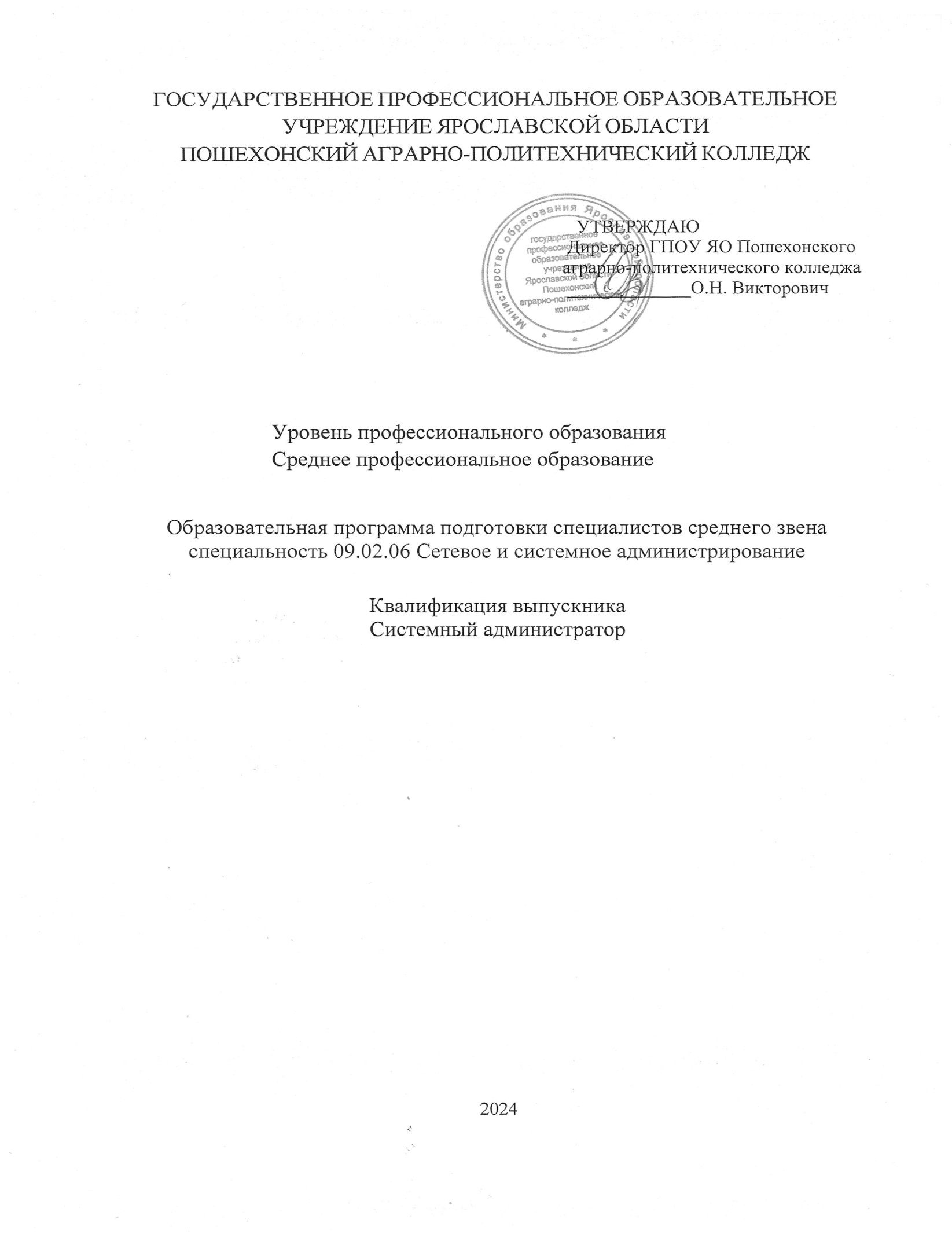 ГОСУДАРСТВЕННОЕ ПРОФЕССИОНАЛЬНОЕ ОБРАЗОВАТЕЛЬНОЕ УЧРЕЖДЕНИЕ ЯРОСЛАВСКОЙ ОБЛАСТИПОШЕХОНСКИЙ АГРАРНО-ПОЛИТЕХНИЧЕСКИЙ КОЛЛЕДЖ                                                                                               УТВЕРЖДАЮ                                                                                                                Директор ГПОУ ЯО Пошехонского                                                                                                             аграрно-политехнического колледжа                                                                                                                                                                                   _____________О.Н. Викторович                                                            Уровень профессионального образования Среднее профессиональное образованиеОбразовательная программа подготовки специалистов среднего звена специальность 09.02.06 Сетевое и системное администрированиеКвалификация выпускника Системный администратор2024Настоящая образовательная программа по специальности 09.02.06 Сетевое и системное администрирование среднего профессионального образования (далее ОПОП) разработана на основе федерального государственного образовательного стандарта среднего профессионального образования по специальности 09.02.06 Сетевое и системное администрирование, утвержденного приказом Министерства просвещения Российской Федерации от  10 июля 2023 г. № 519.ОПОП определяет объем и содержание среднего профессионального образования по специальности 09.02.06 Сетевое и системное администрирование, планируемые результаты освоения образовательной программы, условия образовательной деятельности.Организация-разработчик: ГПОУ ЯО Пошехонский аграрно-политехнический колледж.СодержаниеРаздел 1. Общие положения	Ошибка! Закладка не определена.Раздел 2. Общая характеристика образовательной программы 	Ошибка! Закладка не определена.Раздел 3. Характеристика профессиональной деятельности выпускника	 Ошибка! Закладка не определена.Раздел 4. Планируемые результаты освоения образовательной программы	Ошибка! Закладка не определена.4.1. Общие компетенции	Ошибка! Закладка не определена.4.2. Профессиональные компетенции	Ошибка! Закладка не определена.Раздел 5. Структура образовательной программы	Ошибка! Закладка не определена.5.1. Учебный план	Ошибка! Закладка не определена.5.2. План обучения на предприятии (на рабочем месте)	Ошибка! Закладка не определена.5.3. Календарный учебный график	Ошибка! Закладка не определена.5.4. Рабочая программа воспитания	Ошибка! Закладка не определена.Раздел 6. Условия реализации образовательной программы	Ошибка! Закладка не определена.6.1. Требования к материально-техническому обеспечению 
образовательной программы	Ошибка! Закладка не определена.6.2. Требования к учебно-методическому обеспечению образовательной программы	Ошибка! Закладка не определена.6.3. Требования к практической подготовке обучающихся	Ошибка! Закладка не определена.6.4. Требования к организации воспитания обучающихся	Ошибка! Закладка не определена.6.5. Требования к кадровым условиям реализации образовательной программы	Ошибка! Закладка не определена.6.6. Требования к финансовым условиям реализации образовательной программы	Ошибка! Закладка не определена.Раздел 7. Формирование оценочных материалов для проведения государственной итоговой аттестации	Ошибка! Закладка не определена.Приложение 1. Учебный планПриложение 2. План обучения на предприятииПриложение 3. Рабочая программа воспитанияПриложение 4. Рабочие программы профессиональных модулейПриложение 5. Рабочие программы учебных дисциплинПриложение 6. Рабочая программа воспитанияПриложение 7. Примерное содержание ГИАРаздел 1. Общие положенияНастоящая ОПОП по специальности 09.02.06 Сетевое и системное администрирование разработана на основе федерального государственного образовательного стандарта среднего профессионального образования по специальности 09.02.06 Сетевое и системное администрирование, утвержденного приказом Министерства просвещения Российской Федерации о 10.07.2023 года № 519 «Об утверждении федерального государственного образовательного стандарта среднего профессионального образования по специальности09.02.06 сетевое и системное администрирование» (далее – ФГОС, ФГОС СПО).ОПОП определяет объем и содержание среднего профессионального образования по специальности 09.02.06 Сетевое и системное администрирование, планируемые результаты освоения образовательной программы, условия образовательной деятельности.ОПОП разработана для реализации образовательной программы на базе среднего общего образования образовательной организацией на основе требований федерального государственного образовательного стандарта среднего общего образования и ФГОС СПО 
с учетом получаемой специальности 09.02.06 Сетевое и системное администрирование. Для реализации образовательной программы на базе среднего общего образования блок общеобразовательных дисциплин не учитывается.1.2. Нормативные основания для разработки ОПОП:Федеральный закон от 29 декабря 2012 г. №273-ФЗ «Об образовании 
в Российской Федерации»;Приказ Минпросвещения России от 08 апреля 2021 г. № 153 
«Об утверждении Порядка разработки примерных основных образовательных программ среднего профессионального образования, проведения их экспертизы и ведения реестра примерных основных образовательных программ среднего профессионального образования»;Приказ Министерства просвещения Российской Федерации от 10 июля 2023 г. № 519 «Об утверждении федерального государственного образовательного стандарта среднего профессионального образования по специальности 09.02.06 Сетевое и системное администрирование»;Приказ Минпросвещения России от 24.08.2022 № 762 «Об утверждении Порядка организации и осуществления образовательной деятельности по образовательным программам среднего профессионального образования»;Приказ Минпросвещения России от 08 ноября 2021 г. № 800 
«Об утверждении Порядка проведения государственной итоговой аттестации 
по образовательным программам среднего профессионального образования»;Приказ Минобрнауки России № 885, Минпросвещения России № 390 
от 5 августа 2020 г. «О практической подготовке обучающихся» (вместе с «Положением о практической подготовке обучающихся»;Приказ Министерства труда и социальной защиты Российской Федерации от 29.09.2020 № 680н «Об утверждении профессионального стандарта «Системный администратор информационно-коммуникационных систем»; Постановление Правительства РФ от 13 октября 2020 г. N 1681 «О целевом обучении по образовательным программам среднего профессионального и высшего образования» (с изменениями и дополнениями);Приказ Министерства просвещения Российской Федерации от 14.07.2023 № 534 "Об утверждении Перечня профессий рабочих, должностей служащих, по которым осуществляется профессиональное обучение".1.3. Перечень сокращений, используемых в тексте ПОП-П:ФГОС СПО – федеральный государственный образовательный стандарт среднего профессионального образования;ОПОП – основная профессиональная образовательная программа;ОК – общие компетенции;ПК – профессиональные компетенции;КК – корпоративные компетенции;ПС – профессиональный стандарт,ОТФ – обобщенная трудовая функция;ТФ – трудовая функция;СГ – социально-гуманитарный цикл;ОП –общепрофессиональный цикл/общепрофессиональная дисциплина;П – профессиональный цикл;ПМ – профессиональный модуль;МДК – междисциплинарный курс;ПА – промежуточная аттестация;ДЭ – демонстрационный экзамен;ГИА – государственная итоговая аттестация;ДПБ – дополнительный профессиональный блок;ОПБ – обязательный профессиональный блок;КОД- комплект оценочной документации;ЦПДЭ – центр проведения демонстрационного экзамена.Раздел 2. Общая характеристика образовательной программы с учетом сетевой формы реализации программыПрограмма сочетает обучение в образовательной организации и на рабочем месте 
в организации или на предприятии с использованием в обучении цифровых технологий.Квалификация, присваиваемая выпускникам образовательной программы: системный администратор.Выпускник образовательной программы по квалификации «системный администратор» осваивает общие виды деятельности: настройка сетевой инфраструктуры; организация сетевого администрирования операционных систем.Направленность образовательной программы, при сетевой форме реализации программы, конкретизирует содержание образовательной программы путем ориентации на следующие виды деятельностиПолучение образования по специальности допускается только 
в профессиональной образовательной организации или образовательной организации высшего образования.Формы обучения: очная.Объем образовательной программы, реализуемой на базе среднего общего образования по квалификации: 4464 академических часов.Срок получения образования по образовательной программе, реализуемой на базе среднего общего образования по квалификации 2 года 10 мес.Раздел 3. Характеристика профессиональной деятельности выпускника3.1. Область профессиональной деятельности выпускников 06 Связь, информационные и коммуникационные технологии.3.2. Матрица компетенций выпускника 3.3. Профессиональные модули формируются в соответствии с выбранными видами деятельности. Раздел 4. Планируемые результаты освоения образовательной программы4.1. Общие компетенции4.2. Профессиональные компетенцииРаздел 5. Примерная структура образовательной программы5.1.1. Учебный план по программе подготовки специалистов среднего звена (ППССЗ) представлен в Приложении 1.5.2. План обучения на предприятии представлен в Приложении 2.	5.3. График учебного процесса представлен в Приложении 3.5.4. Рабочая программа воспитания5.4.1. Цель и задачи воспитания обучающихся при освоении ими образовательной программы:Цель рабочей программы воспитания – создание организационно-педагогических условий для формирования личностных результатов обучающихся, проявляющихся 
в развитии их позитивных чувств и отношений к российским гражданским (базовым, общенациональным) нормам и ценностям, закреплённым в Конституции Российской Федерации, с учетом традиций и культуры субъекта Российской Федерации, деловых качеств квалифицированных рабочих, служащих/специалистов среднего звена, определенных отраслевыми требованиями (корпоративной культурой).Задачи: – формирование единого воспитательного пространства, создающего равные условия для развития обучающихся профессиональной образовательной организации;– организация всех видов деятельности, вовлекающей обучающихся в общественно-ценностные социализирующие отношения;– формирование у обучающихся профессиональной образовательной организации общих ценностей, моральных и нравственных ориентиров, необходимых для устойчивого развития государства;– усиление воспитательного воздействия благодаря непрерывности процесса воспитания.5.4.2. Рабочая программа воспитания представлена в Приложении 4.Раздел 6. Условия реализации образовательной программы6.1. Требования к материально-техническому обеспечению образовательной программы.6.1.1. В ГПОУ ЯО Пошехонском аграрно-политехническом колледже имеются учебные аудитории для проведения занятий всех видов, предусмотренных образовательной программой 09.02.06 Сетевое и системное администрирование, в том числе групповых и индивидуальных консультаций, текущего контроля и промежуточной аттестации, а также помещения для самостоятельной и воспитательной работы, мастерские 
и лаборатории, оснащенные оборудованием, техническими средствами обучения 
и материалами, учитывающими требования стандартов.6.1.2. Материально-техническое оснащение кабинетов, лабораторий, мастерских и баз практики по специальности.ГПОУ ЯО Пошехонский аграрно-политехнический колледж, реализующий программу по специальности 09.02.06 Сетевое и системное администрирование  располагает материально-технической базой, обеспечивающей проведение всех видов дисциплинарной и междисциплинарной подготовки, лабораторной, практической работы обучающихся, предусмотренных учебным планом. 6.1.2.1. Оснащение кабинетов6.3. Требования к практической подготовке обучающихся6.3.1. Практическая подготовка при реализации образовательных программ среднего профессионального образования 09.02.06 Сетевое и системное администрирование направлена на совершенствование модели практико-ориентированного обучения, усиление роли работодателей при подготовке специалистов среднего звена путем расширения компонентов (частей) образовательных программ, предусматривающих моделирование условий, непосредственно связанных с будущей профессиональной деятельностью, а также обеспечения условий для получения обучающимися практических навыков и компетенций, соответствующих требованиям, предъявляемым работодателями к квалификациям специалистов, рабочих.6.3.2. Образовательная организация самостоятельно проектирует реализацию образовательной программы и ее отдельных частей (дисциплины, междисциплинарные курсы, профессиональные модули, практика и другие компоненты) совместно с работодателем (профильной организацией) в форме практической подготовки с учетом требований ФГОС СПО 09.02.06 Сетевое и системное администрирование.6.3.3. Образовательная деятельность в форме практической подготовки:реализуется на рабочем месте предприятия работодателя (МУ Администрация Пошехонского муниципального района Ярославской области) при проведении практических и лабораторных занятий, выполнении курсового проектирования, всех видов практики и иных видов учебной деятельности;предусматривает демонстрацию практических навыков, выполнение, моделирование обучающимися определенных видов работ для решения практических задач, связанных с будущей профессиональной деятельностью в условиях, приближенных 
к реальным производственным;может включать в себя отдельные лекции, семинары, мастер-классы, которые предусматривают передачу обучающимся учебной информации, необходимой для последующего выполнения работ, связанных с будущей профессиональной деятельностью.6.3.4. Образовательная деятельность в форме практической подготовки организована на всех курсах обучения, охватывая дисциплины, междисциплинарные модули, профессиональные модули, все виды практики, предусмотренные учебным планом образовательной программы.6.3.5. Практическая подготовка организуется в учебных лабораториях, учебных базах практики, а также на рабочих местах МУ Администрация Пошехонского муниципального района Ярославской области на основании договора о практической подготовке обучающихся (№ 1 от 15.02.2024 г.).6.3.6. Результаты освоения образовательной программы (ее отдельных частей) могут быть оценены в рамках промежуточной и государственной итоговой аттестации, организованных в форме демонстрационного экзамена профильного уровня, в том числе на рабочем месте работодателя (МУ Администрация Пошехонского муниципального района Ярославской области).6.4. Требования к организации воспитания обучающихся 6.4.1. Воспитание обучающихся при освоении ими основной образовательной программы осуществляется на основе включаемых в настоящую образовательную программу примерной рабочей программы воспитания и примерного календарного плана воспитательной работы (Приложение 4).6.4.2. Рабочую программу воспитания и календарный план воспитательной работы образовательная организация разрабатывает и утверждает самостоятельно с учетом 
рабочей программы воспитания и календарного плана воспитательной работы.6.4.3. В разработке рабочей программы воспитания и календарного плана воспитательной работы имеют право принимать участие советы обучающихся, советы родителей, представители работодателей.6.5. Требования к кадровым условиям реализации образовательной программы 6.5.1. Реализация образовательной программы обеспечивается педагогическими работниками образовательной организации, а также лицами, привлекаемыми к реализации образовательной программы на иных условиях, в том числе из числа руководителей 
и работников организаций, направление деятельности которых соответствует области профессиональной деятельности 06 Связь, информационные и коммуникационные технологии, и имеющими стаж работы в данной профессиональной области не менее трех лет.Работники, привлекаемые к реализации образовательной программы, должны получать дополнительное профессиональное образование по программам повышения квалификации не реже одного раза в три года с учетом расширения спектра профессиональных компетенций, в том числе в форме стажировки в организациях, направление деятельности которых соответствует области профессиональной деятельности, указанной в пункте 1.15 ФГОС СПО, а также в других областях профессиональной деятельности и (или) сферах профессиональной деятельности при условии соответствия полученных компетенций требованиям к квалификации педагогического работника.6.6. Требования к финансовым условиям реализации образовательной программы 6.6.1. Примерные расчеты нормативных затрат оказания государственных услуг 
по реализации образовательной программы 68/20Расчеты нормативных затрат оказания государственных услуг по реализации образовательной программы в соответствии с направленностью и квалификацией осуществляются в соответствии с Перечнем и составом стоимостных групп профессий 
и специальностей по государственным услугам по реализации основных профессиональных образовательных программ среднего профессионального образования – программ подготовки специалистов среднего звена, итоговые значения и величина составляющих базовых нормативов затрат по государственным услугам по стоимостным группам профессий и специальностей, отраслевые корректирующие коэффициенты и порядок их применения, утверждаемые Минпросвещения России ежегодно.Финансовое обеспечение реализации образовательной программы, определенное 
в соответствии с бюджетным законодательством Российской Федерации и Федеральным законом от 29 декабря 2012 № 273-ФЗ «Об образовании в Российской Федерации», включает в себя затраты на оплату труда преподавателей и мастеров производственного обучения с учетом обеспечения уровня средней заработной платы педагогических работников за выполняемую ими учебную (преподавательскую) работу и другую работу в соответствии с Указом Президента Российской Федерации от 7 мая 2012 г. № 597 «О мероприятиях по реализации государственной социальной политики».Раздел 7. Формирование оценочных материалов для проведения государственной итоговой аттестации 7.1. Государственная итоговая аттестация (далее – ГИА) является обязательной. Она проводится по завершении всего курса обучения по направлению подготовки. В ходе ГИА оценивается степень соответствия сформированных компетенций выпускников требованиям ФГОС СПО.7.2. Выпускники, освоившие программы подготовки специалистов среднего звена, сдают ГИА в форме демонстрационного экзамена и защиты дипломного проекта (работы).Требования к содержанию, объему и структуре дипломного проекта (работы) образовательная организация определяет самостоятельно с учетом примерной образовательной программы и ФГОС СПО 09.02.06 Сетевое и системное администрирование.Государственная итоговая аттестация завершается присвоением квалификации специалиста среднего звена: наименование квалификации системный администратор.7.3. Для государственной итоговой аттестации образовательной организацией разрабатывается программа государственной итоговой аттестации и оценочные материалы.7.4. Примерное содержание ГИА включает структуру оценочных материалов, комплекс требований и рекомендаций для проведения демонстрационного экзамена профильного уровня, организацию и проведение защиты дипломной работы (дипломного проекта). 7.5. Темы выпускных квалификационных работ, а также сроки их выполнения разрабатывают и утверждают цикловые комиссии. 7.6. Студенту может предоставляться право выбора темы выпускной квалификационной работы, включая предложение своей тематики с необходимым обоснованием целесообразности ее разработки и по согласованию с выпускающей цикловой комиссией. Обязательное требование - соответствие тематики выпускной квалификационной работы содержанию одного или нескольких профессиональных модулей.Наименование направленностиВид деятельности (по выбору) в соответствии с направленностьюэксплуатация объектов сетевой инфраструктуры эксплуатация объектов сетевой инфраструктуры Трудовые функции в соответствии с профессиональными стандартами (или иными нормативными документами)Трудовые функции в соответствии с профессиональными стандартами (или иными нормативными документами)Виды деятельности в соответствии с ФГОС СПО 
по специальности 09.02.06 Сетевое и системное администрированиеВиды деятельности в соответствии с ФГОС СПО 
по специальности 09.02.06 Сетевое и системное администрированиеВиды деятельности в соответствии с ФГОС СПО 
по специальности 09.02.06 Сетевое и системное администрированиеВиды деятельности в соответствии с ФГОС СПО 
по специальности 09.02.06 Сетевое и системное администрированиеТрудовые функции в соответствии с профессиональными стандартами (или иными нормативными документами)Трудовые функции в соответствии с профессиональными стандартами (или иными нормативными документами)Настройка сетевой инфраструктурыОрганизация сетевого администрирования операционных системЭксплуатация объектов сетевой инфраструктурыЭксплуатация операционных систем06.026 Системный администратор информационно-коммуникационных систем06.026 Системный администратор информационно-коммуникационных системОТФ AТехнические работы по обслуживаниюинформационно-коммуникационной системыТФ A/01.4ПК 1.7ПК 2.1ПК 2.5ОТФ AТехнические работы по обслуживаниюинформационно-коммуникационной системыТФ A/02.4ПК 1.2ПК 2.2ПК 3.1ПК 3.2ОТФ AТехнические работы по обслуживаниюинформационно-коммуникационной системыТФ A/03.4ПК 1.6ОТФ AТехнические работы по обслуживаниюинформационно-коммуникационной системыТФ A/04.4ОТФ AТехнические работы по обслуживаниюинформационно-коммуникационной системыТФ A/05.4ОТФ BОбслуживание информационно-коммуникационной системыТФ B/01.5ПК 1.3ПК 1.7ПК 2.5ПК 3.4ПК 4.1ОТФ BОбслуживание информационно-коммуникационной системыТФ B/02.5ПК 1.2ПК 2.3ПК 3.4ПК 4.4ОТФ BОбслуживание информационно-коммуникационной системыТФ B/03.5ПК 1.5ПК 4.3ОТФ BОбслуживание информационно-коммуникационной системыТФ B/05.5ПК 2.4ПК 3.5ПК 4.2ОТФ BОбслуживание информационно-коммуникационной системыТФ B/06.5ОТФ BОбслуживание информационно-коммуникационной системыТФ B/07.5ПК 1.4Код компетенцииФормулировка компетенцииЗнания, умения ОК 01Выбирать способы решения задач профессиональной деятельности применительно 
к различным контекстамУмения: ОК 01Выбирать способы решения задач профессиональной деятельности применительно 
к различным контекстамраспознавать задачу и/или проблему 
в профессиональном и/или социальном контекстеОК 01Выбирать способы решения задач профессиональной деятельности применительно 
к различным контекстаманализировать задачу и/или проблему 
и выделять её составные частиОК 01Выбирать способы решения задач профессиональной деятельности применительно 
к различным контекстамопределять этапы решения задачиОК 01Выбирать способы решения задач профессиональной деятельности применительно 
к различным контекстамвыявлять и эффективно искать информацию, необходимую для решения задачи и/или проблемыОК 01Выбирать способы решения задач профессиональной деятельности применительно 
к различным контекстамсоставлять план действияОК 01Выбирать способы решения задач профессиональной деятельности применительно 
к различным контекстамопределять необходимые ресурсыОК 01Выбирать способы решения задач профессиональной деятельности применительно 
к различным контекстамвладеть актуальными методами работы 
в профессиональной и смежных сферахОК 01Выбирать способы решения задач профессиональной деятельности применительно 
к различным контекстамреализовывать составленный планОК 01Выбирать способы решения задач профессиональной деятельности применительно 
к различным контекстамоценивать результат и последствия своих действий (самостоятельно или с помощью наставника)ОК 01Выбирать способы решения задач профессиональной деятельности применительно 
к различным контекстамЗнания:ОК 01Выбирать способы решения задач профессиональной деятельности применительно 
к различным контекстамактуальный профессиональный и социальный контекст, в котором приходится работать и жить ОК 01Выбирать способы решения задач профессиональной деятельности применительно 
к различным контекстамосновные источники информации 
и ресурсы для решения задач и проблем 
в профессиональном и/или социальном контекстеОК 01Выбирать способы решения задач профессиональной деятельности применительно 
к различным контекстамалгоритмы выполнения работ в профессиональной и смежных областяхОК 01Выбирать способы решения задач профессиональной деятельности применительно 
к различным контекстамметоды работы в профессиональной 
и смежных сферах;ОК 01Выбирать способы решения задач профессиональной деятельности применительно 
к различным контекстамструктуру плана для решения задачОК 01Выбирать способы решения задач профессиональной деятельности применительно 
к различным контекстампорядок оценки результатов решения задач профессиональной деятельностиОК 02Использовать современные средства поиска, анализа 
и интерпретации информации, 
и информационные технологии для выполнения задач профессиональной деятельностиУмения: ОК 02Использовать современные средства поиска, анализа 
и интерпретации информации, 
и информационные технологии для выполнения задач профессиональной деятельностиопределять задачи для поиска информацииОК 02Использовать современные средства поиска, анализа 
и интерпретации информации, 
и информационные технологии для выполнения задач профессиональной деятельностиопределять необходимые источники информацииОК 02Использовать современные средства поиска, анализа 
и интерпретации информации, 
и информационные технологии для выполнения задач профессиональной деятельностипланировать процесс поиска; структурировать получаемую информацию ОК 02Использовать современные средства поиска, анализа 
и интерпретации информации, 
и информационные технологии для выполнения задач профессиональной деятельностивыделять наиболее значимое в перечне информацииОК 02Использовать современные средства поиска, анализа 
и интерпретации информации, 
и информационные технологии для выполнения задач профессиональной деятельностиоценивать практическую значимость результатов поискаОК 02Использовать современные средства поиска, анализа 
и интерпретации информации, 
и информационные технологии для выполнения задач профессиональной деятельностиоформлять результаты поиска, применять средства информационных технологий для решения профессиональных задачОК 02Использовать современные средства поиска, анализа 
и интерпретации информации, 
и информационные технологии для выполнения задач профессиональной деятельностииспользовать современное программное обеспечениеОК 02Использовать современные средства поиска, анализа 
и интерпретации информации, 
и информационные технологии для выполнения задач профессиональной деятельностииспользовать различные цифровые средства для решения профессиональных задачОК 02Использовать современные средства поиска, анализа 
и интерпретации информации, 
и информационные технологии для выполнения задач профессиональной деятельностиЗнания:ОК 02Использовать современные средства поиска, анализа 
и интерпретации информации, 
и информационные технологии для выполнения задач профессиональной деятельностиноменклатура информационных источников, применяемых в профессиональной деятельностиОК 02Использовать современные средства поиска, анализа 
и интерпретации информации, 
и информационные технологии для выполнения задач профессиональной деятельностиприемы структурирования информацииОК 02Использовать современные средства поиска, анализа 
и интерпретации информации, 
и информационные технологии для выполнения задач профессиональной деятельностиформат оформления результатов поиска информации, современные средства 
и устройства информатизацииОК 02Использовать современные средства поиска, анализа 
и интерпретации информации, 
и информационные технологии для выполнения задач профессиональной деятельностипорядок их применения и программное обеспечение в профессиональной деятельности в том числе с использованием цифровых средствОК 03Планировать 
и реализовывать собственное профессиональное 
и личностное развитие, предпринимательскую деятельность 
в профессиональной сфере, использовать знания по финансовой грамотности 
в различных жизненных ситуацияхУмения: ОК 03Планировать 
и реализовывать собственное профессиональное 
и личностное развитие, предпринимательскую деятельность 
в профессиональной сфере, использовать знания по финансовой грамотности 
в различных жизненных ситуацияхопределять актуальность нормативно-правовой документации 
в профессиональной деятельностиОК 03Планировать 
и реализовывать собственное профессиональное 
и личностное развитие, предпринимательскую деятельность 
в профессиональной сфере, использовать знания по финансовой грамотности 
в различных жизненных ситуацияхприменять современную научную профессиональную терминологиюОК 03Планировать 
и реализовывать собственное профессиональное 
и личностное развитие, предпринимательскую деятельность 
в профессиональной сфере, использовать знания по финансовой грамотности 
в различных жизненных ситуацияхопределять и выстраивать траектории профессионального развития 
и самообразованияОК 03Планировать 
и реализовывать собственное профессиональное 
и личностное развитие, предпринимательскую деятельность 
в профессиональной сфере, использовать знания по финансовой грамотности 
в различных жизненных ситуацияхвыявлять достоинства и недостатки коммерческой идеиОК 03Планировать 
и реализовывать собственное профессиональное 
и личностное развитие, предпринимательскую деятельность 
в профессиональной сфере, использовать знания по финансовой грамотности 
в различных жизненных ситуацияхпрезентовать идеи открытия собственного дела в профессиональной деятельности; оформлять бизнес-планОК 03Планировать 
и реализовывать собственное профессиональное 
и личностное развитие, предпринимательскую деятельность 
в профессиональной сфере, использовать знания по финансовой грамотности 
в различных жизненных ситуацияхрассчитывать размеры выплат по процентным ставкам кредитованияОК 03Планировать 
и реализовывать собственное профессиональное 
и личностное развитие, предпринимательскую деятельность 
в профессиональной сфере, использовать знания по финансовой грамотности 
в различных жизненных ситуацияхопределять инвестиционную привлекательность коммерческих идей 
в рамках профессиональной деятельностиОК 03Планировать 
и реализовывать собственное профессиональное 
и личностное развитие, предпринимательскую деятельность 
в профессиональной сфере, использовать знания по финансовой грамотности 
в различных жизненных ситуацияхпрезентовать бизнес-идею ОК 03Планировать 
и реализовывать собственное профессиональное 
и личностное развитие, предпринимательскую деятельность 
в профессиональной сфере, использовать знания по финансовой грамотности 
в различных жизненных ситуацияхопределять источники финансированияОК 03Планировать 
и реализовывать собственное профессиональное 
и личностное развитие, предпринимательскую деятельность 
в профессиональной сфере, использовать знания по финансовой грамотности 
в различных жизненных ситуацияхЗнания:ОК 03Планировать 
и реализовывать собственное профессиональное 
и личностное развитие, предпринимательскую деятельность 
в профессиональной сфере, использовать знания по финансовой грамотности 
в различных жизненных ситуацияхсодержание актуальной нормативно-правовой документацииОК 03Планировать 
и реализовывать собственное профессиональное 
и личностное развитие, предпринимательскую деятельность 
в профессиональной сфере, использовать знания по финансовой грамотности 
в различных жизненных ситуацияхсовременная научная и профессиональная терминологияОК 03Планировать 
и реализовывать собственное профессиональное 
и личностное развитие, предпринимательскую деятельность 
в профессиональной сфере, использовать знания по финансовой грамотности 
в различных жизненных ситуацияхвозможные траектории профессионального развития и самообразованияОК 03Планировать 
и реализовывать собственное профессиональное 
и личностное развитие, предпринимательскую деятельность 
в профессиональной сфере, использовать знания по финансовой грамотности 
в различных жизненных ситуацияхосновы предпринимательской деятельности основы финансовой грамотностиОК 03Планировать 
и реализовывать собственное профессиональное 
и личностное развитие, предпринимательскую деятельность 
в профессиональной сфере, использовать знания по финансовой грамотности 
в различных жизненных ситуацияхправила разработки бизнес-плановОК 03Планировать 
и реализовывать собственное профессиональное 
и личностное развитие, предпринимательскую деятельность 
в профессиональной сфере, использовать знания по финансовой грамотности 
в различных жизненных ситуацияхпорядок выстраивания презентации ОК 03Планировать 
и реализовывать собственное профессиональное 
и личностное развитие, предпринимательскую деятельность 
в профессиональной сфере, использовать знания по финансовой грамотности 
в различных жизненных ситуацияхкредитные банковские продуктыОК 04Эффективно взаимодействовать 
и работать в коллективе и командеУмения: ОК 04Эффективно взаимодействовать 
и работать в коллективе и командеорганизовывать работу коллектива 
и командыОК 04Эффективно взаимодействовать 
и работать в коллективе и командевзаимодействовать с коллегами, руководством, клиентами в ходе профессиональной деятельностиОК 04Эффективно взаимодействовать 
и работать в коллективе и командеЗнания:ОК 04Эффективно взаимодействовать 
и работать в коллективе и командепсихологические основы деятельности коллектива, психологические особенности личностиОК 04Эффективно взаимодействовать 
и работать в коллективе и командеосновы проектной деятельностиОК 05Осуществлять устную 
и письменную коммуникацию 
на государственном языке Российской Федерации с учетом особенностей социального 
и культурного контекстаУмения: ОК 05Осуществлять устную 
и письменную коммуникацию 
на государственном языке Российской Федерации с учетом особенностей социального 
и культурного контекстаграмотно излагать свои мысли и оформлять документы по профессиональной тематике на государственном языке, проявлять толерантность в рабочем коллективеОК 05Осуществлять устную 
и письменную коммуникацию 
на государственном языке Российской Федерации с учетом особенностей социального 
и культурного контекстаЗнания:ОК 05Осуществлять устную 
и письменную коммуникацию 
на государственном языке Российской Федерации с учетом особенностей социального 
и культурного контекстаособенности социального и культурного контекстаОК 05Осуществлять устную 
и письменную коммуникацию 
на государственном языке Российской Федерации с учетом особенностей социального 
и культурного контекстаправила оформления документов 
и построения устных сообщенийОК 06Проявлять гражданско-патриотическую позицию, демонстрировать осознанное поведение 
на основе традиционных общечеловеческих ценностей, в том числе 
с учетом гармонизации межнациональных 
и межрелигиозных отношений, применять стандарты антикоррупционного поведенияУмения: ОК 06Проявлять гражданско-патриотическую позицию, демонстрировать осознанное поведение 
на основе традиционных общечеловеческих ценностей, в том числе 
с учетом гармонизации межнациональных 
и межрелигиозных отношений, применять стандарты антикоррупционного поведенияописывать значимость своей профессии (специальности)ОК 06Проявлять гражданско-патриотическую позицию, демонстрировать осознанное поведение 
на основе традиционных общечеловеческих ценностей, в том числе 
с учетом гармонизации межнациональных 
и межрелигиозных отношений, применять стандарты антикоррупционного поведенияприменять стандарты антикоррупционного поведенияОК 06Проявлять гражданско-патриотическую позицию, демонстрировать осознанное поведение 
на основе традиционных общечеловеческих ценностей, в том числе 
с учетом гармонизации межнациональных 
и межрелигиозных отношений, применять стандарты антикоррупционного поведенияЗнания:ОК 06Проявлять гражданско-патриотическую позицию, демонстрировать осознанное поведение 
на основе традиционных общечеловеческих ценностей, в том числе 
с учетом гармонизации межнациональных 
и межрелигиозных отношений, применять стандарты антикоррупционного поведениясущность гражданско-патриотической позиции, общечеловеческих ценностейОК 06Проявлять гражданско-патриотическую позицию, демонстрировать осознанное поведение 
на основе традиционных общечеловеческих ценностей, в том числе 
с учетом гармонизации межнациональных 
и межрелигиозных отношений, применять стандарты антикоррупционного поведениязначимость профессиональной деятельности по профессии (специальности)ОК 06Проявлять гражданско-патриотическую позицию, демонстрировать осознанное поведение 
на основе традиционных общечеловеческих ценностей, в том числе 
с учетом гармонизации межнациональных 
и межрелигиозных отношений, применять стандарты антикоррупционного поведениястандарты антикоррупционного поведения 
и последствия его нарушенияОК 07Содействовать сохранению окружающей среды, ресурсосбережению, применять знания 
об изменении климата, принципы бережливого производства, эффективно действовать 
в чрезвычайных ситуацияхУмения: ОК 07Содействовать сохранению окружающей среды, ресурсосбережению, применять знания 
об изменении климата, принципы бережливого производства, эффективно действовать 
в чрезвычайных ситуацияхсоблюдать нормы экологической безопасностиОК 07Содействовать сохранению окружающей среды, ресурсосбережению, применять знания 
об изменении климата, принципы бережливого производства, эффективно действовать 
в чрезвычайных ситуацияхопределять направления ресурсосбережения 
в рамках профессиональной деятельности по профессии (специальности), осуществлять работу с соблюдением принципов бережливого производстваОК 07Содействовать сохранению окружающей среды, ресурсосбережению, применять знания 
об изменении климата, принципы бережливого производства, эффективно действовать 
в чрезвычайных ситуацияхорганизовывать профессиональную деятельность с учетом знаний об изменении климатических условий регионаОК 07Содействовать сохранению окружающей среды, ресурсосбережению, применять знания 
об изменении климата, принципы бережливого производства, эффективно действовать 
в чрезвычайных ситуацияхЗнания:ОК 07Содействовать сохранению окружающей среды, ресурсосбережению, применять знания 
об изменении климата, принципы бережливого производства, эффективно действовать 
в чрезвычайных ситуацияхправила экологической безопасности при ведении профессиональной деятельности ОК 07Содействовать сохранению окружающей среды, ресурсосбережению, применять знания 
об изменении климата, принципы бережливого производства, эффективно действовать 
в чрезвычайных ситуацияхосновные ресурсы, задействованные 
в профессиональной деятельностиОК 07Содействовать сохранению окружающей среды, ресурсосбережению, применять знания 
об изменении климата, принципы бережливого производства, эффективно действовать 
в чрезвычайных ситуацияхпути обеспечения ресурсосбереженияОК 07Содействовать сохранению окружающей среды, ресурсосбережению, применять знания 
об изменении климата, принципы бережливого производства, эффективно действовать 
в чрезвычайных ситуацияхпринципы бережливого производстваОК 07Содействовать сохранению окружающей среды, ресурсосбережению, применять знания 
об изменении климата, принципы бережливого производства, эффективно действовать 
в чрезвычайных ситуацияхосновные направления изменения климатических условий регионаОК 08Использовать средства физической культуры для сохранения 
и укрепления здоровья 
в процессе профессиональной деятельности 
и поддержания необходимого уровня физической подготовленностиУмения: ОК 08Использовать средства физической культуры для сохранения 
и укрепления здоровья 
в процессе профессиональной деятельности 
и поддержания необходимого уровня физической подготовленностииспользовать физкультурно-оздоровительную деятельность для укрепления здоровья, достижения жизненных 
и профессиональных целейОК 08Использовать средства физической культуры для сохранения 
и укрепления здоровья 
в процессе профессиональной деятельности 
и поддержания необходимого уровня физической подготовленностиприменять рациональные приемы двигательных функций в профессиональной деятельностиОК 08Использовать средства физической культуры для сохранения 
и укрепления здоровья 
в процессе профессиональной деятельности 
и поддержания необходимого уровня физической подготовленностипользоваться средствами профилактики перенапряжения, характерными для данной профессии (специальности)ОК 08Использовать средства физической культуры для сохранения 
и укрепления здоровья 
в процессе профессиональной деятельности 
и поддержания необходимого уровня физической подготовленностиЗнания:ОК 08Использовать средства физической культуры для сохранения 
и укрепления здоровья 
в процессе профессиональной деятельности 
и поддержания необходимого уровня физической подготовленностироль физической культуры 
в общекультурном, профессиональном 
и социальном развитии человекаОК 08Использовать средства физической культуры для сохранения 
и укрепления здоровья 
в процессе профессиональной деятельности 
и поддержания необходимого уровня физической подготовленностиосновы здорового образа жизниОК 08Использовать средства физической культуры для сохранения 
и укрепления здоровья 
в процессе профессиональной деятельности 
и поддержания необходимого уровня физической подготовленностиусловия профессиональной деятельности 
и зоны риска физического здоровья для профессии (специальности)ОК 08Использовать средства физической культуры для сохранения 
и укрепления здоровья 
в процессе профессиональной деятельности 
и поддержания необходимого уровня физической подготовленностисредства профилактики перенапряженияОК 09Пользоваться профессиональной документацией 
на государственном 
и иностранном языкахУмения: ОК 09Пользоваться профессиональной документацией 
на государственном 
и иностранном языкахпонимать общий смысл четко произнесенных высказываний на известные темы (профессиональные и бытовые), понимать тексты на базовые профессиональные темыОК 09Пользоваться профессиональной документацией 
на государственном 
и иностранном языкахучаствовать в диалогах на знакомые общие 
и профессиональные темыОК 09Пользоваться профессиональной документацией 
на государственном 
и иностранном языкахстроить простые высказывания о себе 
и о своей профессиональной деятельностиОК 09Пользоваться профессиональной документацией 
на государственном 
и иностранном языкахкратко обосновывать и объяснять свои действия (текущие и планируемые)ОК 09Пользоваться профессиональной документацией 
на государственном 
и иностранном языкахписать простые связные сообщения на знакомые или интересующие профессиональные темыОК 09Пользоваться профессиональной документацией 
на государственном 
и иностранном языкахЗнания:ОК 09Пользоваться профессиональной документацией 
на государственном 
и иностранном языкахправила построения простых и сложных предложений на профессиональные темыОК 09Пользоваться профессиональной документацией 
на государственном 
и иностранном языкахосновные общеупотребительные глаголы (бытовая и профессиональная лексика)ОК 09Пользоваться профессиональной документацией 
на государственном 
и иностранном языкахлексический минимум, относящийся 
к описанию предметов, средств и процессов профессиональной деятельностиОК 09Пользоваться профессиональной документацией 
на государственном 
и иностранном языкахособенности произношенияОК 09Пользоваться профессиональной документацией 
на государственном 
и иностранном языкахправила чтения текстов профессиональной направленностиВиды деятельностиКод и наименованиекомпетенцииПоказатели освоения компетенцииНастройка сетевой инфраструктуры ПК 1.1. Документировать состояния инфокоммуникационных систем и их составляющих в процессе наладки и эксплуатацииНавыки:Настройка сетевой инфраструктуры ПК 1.1. Документировать состояния инфокоммуникационных систем и их составляющих в процессе наладки и эксплуатациисоставления регламентных отчетов о замеченных отклонениях от штатного режима функционирования инфокоммуникационных систем  Настройка сетевой инфраструктуры ПК 1.1. Документировать состояния инфокоммуникационных систем и их составляющих в процессе наладки и эксплуатациидокументирования базовой конфигурации и программного обеспечения устройств инфокоммуникационных систем Настройка сетевой инфраструктуры ПК 1.1. Документировать состояния инфокоммуникационных систем и их составляющих в процессе наладки и эксплуатацииУмения:Настройка сетевой инфраструктуры ПК 1.1. Документировать состояния инфокоммуникационных систем и их составляющих в процессе наладки и эксплуатациипользоваться нормативно-технической документацией в области инфокоммуникационных технологий  сопровождать техническую документацию по объектам инфокоммуникационных систем  Настройка сетевой инфраструктуры ПК 1.1. Документировать состояния инфокоммуникационных систем и их составляющих в процессе наладки и эксплуатацииконтролировать наличие и движение аппаратных, программно-аппаратных и программных средств  Настройка сетевой инфраструктуры ПК 1.1. Документировать состояния инфокоммуникационных систем и их составляющих в процессе наладки и эксплуатацииработать с информационной системой по управлению запасами и ремонтом  Настройка сетевой инфраструктуры ПК 1.1. Документировать состояния инфокоммуникационных систем и их составляющих в процессе наладки и эксплуатацииоформлять заявки на материалы и комплектующие инфокоммуникационных систем Настройка сетевой инфраструктуры ПК 1.1. Документировать состояния инфокоммуникационных систем и их составляющих в процессе наладки и эксплуатацииЗнания:Настройка сетевой инфраструктуры ПК 1.1. Документировать состояния инфокоммуникационных систем и их составляющих в процессе наладки и эксплуатацииправила и процедуры проведения инвентаризации  Настройка сетевой инфраструктуры ПК 1.1. Документировать состояния инфокоммуникационных систем и их составляющих в процессе наладки и эксплуатацииправила маркировки устройств и элементов инфокоммуникационной системы  Настройка сетевой инфраструктуры ПК 1.1. Документировать состояния инфокоммуникационных систем и их составляющих в процессе наладки и эксплуатацииосновы делопроизводства  Настройка сетевой инфраструктуры ПК 1.1. Документировать состояния инфокоммуникационных систем и их составляющих в процессе наладки и эксплуатациипроцедуры списания технических средств  Настройка сетевой инфраструктуры ПК 1.1. Документировать состояния инфокоммуникационных систем и их составляющих в процессе наладки и эксплуатациипрограммные средства инвентаризации  Настройка сетевой инфраструктуры ПК 1.1. Документировать состояния инфокоммуникационных систем и их составляющих в процессе наладки и эксплуатациипринципы классификации и кодирования информации  Настройка сетевой инфраструктуры ПК 1.1. Документировать состояния инфокоммуникационных систем и их составляющих в процессе наладки и эксплуатациитиповые варианты взаимозаменяемости  Настройка сетевой инфраструктуры ПК 1.1. Документировать состояния инфокоммуникационных систем и их составляющих в процессе наладки и эксплуатациипринципы организации инфокоммуникационных систем по управлению ремонтом и обслуживанием  Настройка сетевой инфраструктуры ПК 1.1. Документировать состояния инфокоммуникационных систем и их составляющих в процессе наладки и эксплуатациитиповые сроки проведения профилактических ремонтов  Настройка сетевой инфраструктуры ПК 1.1. Документировать состояния инфокоммуникационных систем и их составляющих в процессе наладки и эксплуатациитерминология и правила чтения технической документации  Настройка сетевой инфраструктуры ПК 1.1. Документировать состояния инфокоммуникационных систем и их составляющих в процессе наладки и эксплуатацииправила оформления технической документации по результатам проверки работоспособности устройств инфокоммуникационных систем Настройка сетевой инфраструктуры ПК 1.2. Поддерживать работоспособность аппаратно-программных средств устройств инфокоммуникационных систем Навыки: Настройка сетевой инфраструктуры ПК 1.2. Поддерживать работоспособность аппаратно-программных средств устройств инфокоммуникационных систем установки инфокоммуникационных систем на рабочих местах согласно трудовому заданию  Настройка сетевой инфраструктуры ПК 1.2. Поддерживать работоспособность аппаратно-программных средств устройств инфокоммуникационных систем выполнения диагностики аппаратных ошибок устройств инфокоммуникационных систем  Настройка сетевой инфраструктуры ПК 1.2. Поддерживать работоспособность аппаратно-программных средств устройств инфокоммуникационных систем демонтажа и замены узлов и элементов отдельных устройств инфокоммуникационных систем, в том числе периферийного оборудования Настройка сетевой инфраструктуры ПК 1.2. Поддерживать работоспособность аппаратно-программных средств устройств инфокоммуникационных систем Умения:Настройка сетевой инфраструктуры ПК 1.2. Поддерживать работоспособность аппаратно-программных средств устройств инфокоммуникационных систем применять инструкции по установке и эксплуатации периферийного оборудования  Настройка сетевой инфраструктуры ПК 1.2. Поддерживать работоспособность аппаратно-программных средств устройств инфокоммуникационных систем выполнять замену расходных материалов и комплектующих периферийного оборудования  Настройка сетевой инфраструктуры ПК 1.2. Поддерживать работоспособность аппаратно-программных средств устройств инфокоммуникационных систем использовать контрольно-измерительное оборудование для проверки электрических соединений устройств инфокоммуникационных систем  Настройка сетевой инфраструктуры ПК 1.2. Поддерживать работоспособность аппаратно-программных средств устройств инфокоммуникационных систем выявлять и устранять механические повреждения и дефекты устройств инфокоммуникационных системНастройка сетевой инфраструктуры ПК 1.2. Поддерживать работоспособность аппаратно-программных средств устройств инфокоммуникационных систем Знания:Настройка сетевой инфраструктуры ПК 1.2. Поддерживать работоспособность аппаратно-программных средств устройств инфокоммуникационных систем основы архитектуры аппаратных средств  Настройка сетевой инфраструктуры ПК 1.2. Поддерживать работоспособность аппаратно-программных средств устройств инфокоммуникационных систем принципы функционирования аппаратных средств вычислительной техники  Настройка сетевой инфраструктуры ПК 1.2. Поддерживать работоспособность аппаратно-программных средств устройств инфокоммуникационных систем типовые регламенты обслуживания аппаратных средств Настройка сетевой инфраструктуры ПК 1.2. Поддерживать работоспособность аппаратно-программных средств устройств инфокоммуникационных систем способы обнаружения механических неполадок в работе устройств инфокоммуникационных систем, причин их возникновения и приемов устранения Настройка сетевой инфраструктуры ПК 1.2. Поддерживать работоспособность аппаратно-программных средств устройств инфокоммуникационных систем требования охраны труда при работе с программно-аппаратными средствами инфокоммуникационных систем Настройка сетевой инфраструктуры ПК 1.3. Устранять неисправности в работе инфокоммуникационных системНавыки:Настройка сетевой инфраструктуры ПК 1.3. Устранять неисправности в работе инфокоммуникационных системвыявления сбоев и отказов сетевых устройств и операционных систем Настройка сетевой инфраструктуры ПК 1.3. Устранять неисправности в работе инфокоммуникационных системопределения сбоев и отказов сетевых устройств и операционных систем Настройка сетевой инфраструктуры ПК 1.3. Устранять неисправности в работе инфокоммуникационных системустранения последствий сбоев и отказов сетевых устройств и операционных систем Настройка сетевой инфраструктуры ПК 1.3. Устранять неисправности в работе инфокоммуникационных системопределения причин возникновения критических инцидентов при работе прикладного программного обеспечения Настройка сетевой инфраструктуры ПК 1.3. Устранять неисправности в работе инфокоммуникационных системумения:Настройка сетевой инфраструктуры ПК 1.3. Устранять неисправности в работе инфокоммуникационных системидентифицировать инциденты, возникающие при установке программного обеспечения, и принимать решение об изменении процедуры установки  Настройка сетевой инфраструктуры ПК 1.3. Устранять неисправности в работе инфокоммуникационных системоценивать степень критичности инцидентов при работе прикладного программного обеспечения Настройка сетевой инфраструктуры ПК 1.3. Устранять неисправности в работе инфокоммуникационных системустранять возникающие инциденты  Настройка сетевой инфраструктуры ПК 1.3. Устранять неисправности в работе инфокоммуникационных системпроизводить мониторинг администрируемой информационно-коммуникационной системы Настройка сетевой инфраструктуры ПК 1.3. Устранять неисправности в работе инфокоммуникационных системдокументировать учетную информацию об использовании сетевых ресурсов согласно утвержденному графику Настройка сетевой инфраструктуры ПК 1.3. Устранять неисправности в работе инфокоммуникационных системЗнания:Настройка сетевой инфраструктуры ПК 1.3. Устранять неисправности в работе инфокоммуникационных системлицензионные требования по настройке и эксплуатации устанавливаемого программного обеспечения  Настройка сетевой инфраструктуры ПК 1.3. Устранять неисправности в работе инфокоммуникационных системосновы архитектуры, устройства и функционирования вычислительных систем Настройка сетевой инфраструктуры ПК 1.3. Устранять неисправности в работе инфокоммуникационных системтребования охраны труда при работе с аппаратными, программно-аппаратными и программными средствами администрируемой информационно-коммуникационной системы Настройка сетевой инфраструктуры ПК 1.4. Проводить приемо-сдаточные испытания компьютерных сетей и сетевого оборудования различного уровня и оценку качества сетевой топологии в рамках своей ответственностиНавыки:Настройка сетевой инфраструктуры ПК 1.4. Проводить приемо-сдаточные испытания компьютерных сетей и сетевого оборудования различного уровня и оценку качества сетевой топологии в рамках своей ответственностиподготовки к проведению предварительных испытанийНастройка сетевой инфраструктуры ПК 1.4. Проводить приемо-сдаточные испытания компьютерных сетей и сетевого оборудования различного уровня и оценку качества сетевой топологии в рамках своей ответственностисоставления графика предварительных испытанийНастройка сетевой инфраструктуры ПК 1.4. Проводить приемо-сдаточные испытания компьютерных сетей и сетевого оборудования различного уровня и оценку качества сетевой топологии в рамках своей ответственностиоповещения пользователей о возможных перерывах в предоставлении сервисовНастройка сетевой инфраструктуры ПК 1.4. Проводить приемо-сдаточные испытания компьютерных сетей и сетевого оборудования различного уровня и оценку качества сетевой топологии в рамках своей ответственностивыполнения предварительных испытанийНастройка сетевой инфраструктуры ПК 1.4. Проводить приемо-сдаточные испытания компьютерных сетей и сетевого оборудования различного уровня и оценку качества сетевой топологии в рамках своей ответственностиУмения:Настройка сетевой инфраструктуры ПК 1.4. Проводить приемо-сдаточные испытания компьютерных сетей и сетевого оборудования различного уровня и оценку качества сетевой топологии в рамках своей ответственностиидентифицировать инциденты, возникающие при проведении предварительных испытанийНастройка сетевой инфраструктуры ПК 1.4. Проводить приемо-сдаточные испытания компьютерных сетей и сетевого оборудования различного уровня и оценку качества сетевой топологии в рамках своей ответственностииспользовать процедуры восстановления данныхНастройка сетевой инфраструктуры ПК 1.4. Проводить приемо-сдаточные испытания компьютерных сетей и сетевого оборудования различного уровня и оценку качества сетевой топологии в рамках своей ответственностиопределять точки восстановления данныхНастройка сетевой инфраструктуры ПК 1.4. Проводить приемо-сдаточные испытания компьютерных сетей и сетевого оборудования различного уровня и оценку качества сетевой топологии в рамках своей ответственностиоценивать риски перерывов в предоставлении сервисов при проведении испытанийНастройка сетевой инфраструктуры ПК 1.4. Проводить приемо-сдаточные испытания компьютерных сетей и сетевого оборудования различного уровня и оценку качества сетевой топологии в рамках своей ответственностипользоваться нормативно-технической документацией в области инфокоммуникационных технологийНастройка сетевой инфраструктуры ПК 1.4. Проводить приемо-сдаточные испытания компьютерных сетей и сетевого оборудования различного уровня и оценку качества сетевой топологии в рамках своей ответственностиЗнания:Настройка сетевой инфраструктуры ПК 1.4. Проводить приемо-сдаточные испытания компьютерных сетей и сетевого оборудования различного уровня и оценку качества сетевой топологии в рамках своей ответственностиобщие принципы функционирования аппаратных, программных и программно-аппаратных средств администрируемой сетиНастройка сетевой инфраструктуры ПК 1.4. Проводить приемо-сдаточные испытания компьютерных сетей и сетевого оборудования различного уровня и оценку качества сетевой топологии в рамках своей ответственностиархитектура аппаратных, программных и программно-аппаратных средств администрируемой информационно-коммуникационной системыНастройка сетевой инфраструктуры ПК 1.4. Проводить приемо-сдаточные испытания компьютерных сетей и сетевого оборудования различного уровня и оценку качества сетевой топологии в рамках своей ответственноститребования к компьютерным сетям Настройка сетевой инфраструктуры ПК 1.4. Проводить приемо-сдаточные испытания компьютерных сетей и сетевого оборудования различного уровня и оценку качества сетевой топологии в рамках своей ответственностиархитектура протоколовНастройка сетевой инфраструктуры ПК 1.4. Проводить приемо-сдаточные испытания компьютерных сетей и сетевого оборудования различного уровня и оценку качества сетевой топологии в рамках своей ответственностистандартизация сетейНастройка сетевой инфраструктуры ПК 1.4. Проводить приемо-сдаточные испытания компьютерных сетей и сетевого оборудования различного уровня и оценку качества сетевой топологии в рамках своей ответственностиэтапы проектирования сетевой инфраструктурыНастройка сетевой инфраструктуры ПК 1.4. Проводить приемо-сдаточные испытания компьютерных сетей и сетевого оборудования различного уровня и оценку качества сетевой топологии в рамках своей ответственностиорганизация работ по вводу в эксплуатацию объектов и сегментов компьютерных сетейНастройка сетевой инфраструктуры ПК 1.4. Проводить приемо-сдаточные испытания компьютерных сетей и сетевого оборудования различного уровня и оценку качества сетевой топологии в рамках своей ответственностистандарты кабелей, основные виды коммуникационных устройств, термины, понятия, стандарты и типовые элементы структурированной кабельной системы: монтаж, тестирование  Настройка сетевой инфраструктуры ПК 1.4. Проводить приемо-сдаточные испытания компьютерных сетей и сетевого оборудования различного уровня и оценку качества сетевой топологии в рамках своей ответственностисредства тестирования и анализа  Настройка сетевой инфраструктуры ПК 1.4. Проводить приемо-сдаточные испытания компьютерных сетей и сетевого оборудования различного уровня и оценку качества сетевой топологии в рамках своей ответственностипрограммно-аппаратные средства технического контроля Настройка сетевой инфраструктуры ПК 1.5. Осуществлять резервное копирование и восстановление конфигурации сетевого оборудования информационно-коммуникационных системНавыки:Настройка сетевой инфраструктуры ПК 1.5. Осуществлять резервное копирование и восстановление конфигурации сетевого оборудования информационно-коммуникационных системвосстановления параметров по умолчанию согласно документации операционных систем Настройка сетевой инфраструктуры ПК 1.5. Осуществлять резервное копирование и восстановление конфигурации сетевого оборудования информационно-коммуникационных системвосстановления параметров при помощи серверов архивированияНастройка сетевой инфраструктуры ПК 1.5. Осуществлять резервное копирование и восстановление конфигурации сетевого оборудования информационно-коммуникационных системвосстановления параметров при помощи средств управления специализированных операционных систем сетевого оборудованияНастройка сетевой инфраструктуры ПК 1.5. Осуществлять резервное копирование и восстановление конфигурации сетевого оборудования информационно-коммуникационных системпланирования расписания архивирования и архивирование параметров пользовательских устройствНастройка сетевой инфраструктуры ПК 1.5. Осуществлять резервное копирование и восстановление конфигурации сетевого оборудования информационно-коммуникационных системсопровождения серверов архивирования программного обеспечения информационно-коммуникационной системы Настройка сетевой инфраструктуры ПК 1.5. Осуществлять резервное копирование и восстановление конфигурации сетевого оборудования информационно-коммуникационных системмониторинга проведенного планового архивирования пользовательских устройств Настройка сетевой инфраструктуры ПК 1.5. Осуществлять резервное копирование и восстановление конфигурации сетевого оборудования информационно-коммуникационных системУмения:Настройка сетевой инфраструктуры ПК 1.5. Осуществлять резервное копирование и восстановление конфигурации сетевого оборудования информационно-коммуникационных системиспользовать процедуры восстановления данных Настройка сетевой инфраструктуры ПК 1.5. Осуществлять резервное копирование и восстановление конфигурации сетевого оборудования информационно-коммуникационных системопределять точки восстановления данных Настройка сетевой инфраструктуры ПК 1.5. Осуществлять резервное копирование и восстановление конфигурации сетевого оборудования информационно-коммуникационных системработать с серверами архивирования и средствами управления операционных систем Настройка сетевой инфраструктуры ПК 1.5. Осуществлять резервное копирование и восстановление конфигурации сетевого оборудования информационно-коммуникационных системпользоваться нормативно-технической документацией в области инфокоммуникационных технологий Настройка сетевой инфраструктуры ПК 1.5. Осуществлять резервное копирование и восстановление конфигурации сетевого оборудования информационно-коммуникационных системвыполнять плановое архивирование программного обеспечения пользовательских устройств согласно графикуНастройка сетевой инфраструктуры ПК 1.5. Осуществлять резервное копирование и восстановление конфигурации сетевого оборудования информационно-коммуникационных системЗнания:Настройка сетевой инфраструктуры ПК 1.5. Осуществлять резервное копирование и восстановление конфигурации сетевого оборудования информационно-коммуникационных системобщие принципы функционирования аппаратных, программных и программно-аппаратных средств администрируемой информационно-коммуникационной системы Настройка сетевой инфраструктуры ПК 1.5. Осуществлять резервное копирование и восстановление конфигурации сетевого оборудования информационно-коммуникационных системархитектура аппаратных, программных и программно-аппаратных средств администрируемой информационно-коммуникационной системы Настройка сетевой инфраструктуры ПК 1.5. Осуществлять резервное копирование и восстановление конфигурации сетевого оборудования информационно-коммуникационных системинструкции по установке администрируемых сетевых устройств информационно-коммуникационной системы Настройка сетевой инфраструктуры ПК 1.5. Осуществлять резервное копирование и восстановление конфигурации сетевого оборудования информационно-коммуникационных системтребования охраны труда при работе с сетевой аппаратурой администрируемой информационно-коммуникационной системы Настройка сетевой инфраструктуры ПК 1.6. Осуществлять инвентаризацию технических средств сетевой инфраструктуры, контроль оборудования после проведенного ремонтаНавыки:Настройка сетевой инфраструктуры ПК 1.6. Осуществлять инвентаризацию технических средств сетевой инфраструктуры, контроль оборудования после проведенного ремонтапроведения инвентаризацииНастройка сетевой инфраструктуры ПК 1.6. Осуществлять инвентаризацию технических средств сетевой инфраструктуры, контроль оборудования после проведенного ремонтапроверки отчетов по результатам инвентаризации и списанию аппаратных, программно-аппаратных и программных средствНастройка сетевой инфраструктуры ПК 1.6. Осуществлять инвентаризацию технических средств сетевой инфраструктуры, контроль оборудования после проведенного ремонтафиксирования в журнале инвентарных номеров технических средств администрируемой сетиНастройка сетевой инфраструктуры ПК 1.6. Осуществлять инвентаризацию технических средств сетевой инфраструктуры, контроль оборудования после проведенного ремонтафиксирования в журнале месторасположения технических средств администрируемой сетиНастройка сетевой инфраструктуры ПК 1.6. Осуществлять инвентаризацию технических средств сетевой инфраструктуры, контроль оборудования после проведенного ремонтамаркировки технических средств администрируемой сетиНастройка сетевой инфраструктуры ПК 1.6. Осуществлять инвентаризацию технических средств сетевой инфраструктуры, контроль оборудования после проведенного ремонтаУмения:Настройка сетевой инфраструктуры ПК 1.6. Осуществлять инвентаризацию технических средств сетевой инфраструктуры, контроль оборудования после проведенного ремонтавести техническую документацию по объектам информационно-коммуникационной системыНастройка сетевой инфраструктуры ПК 1.6. Осуществлять инвентаризацию технических средств сетевой инфраструктуры, контроль оборудования после проведенного ремонтаконтролировать наличие и движение аппаратных, программно-аппаратных и программных средствНастройка сетевой инфраструктуры ПК 1.6. Осуществлять инвентаризацию технических средств сетевой инфраструктуры, контроль оборудования после проведенного ремонтапользоваться нормативно-технической документацией в области инфокоммуникационных технологийНастройка сетевой инфраструктуры ПК 1.6. Осуществлять инвентаризацию технических средств сетевой инфраструктуры, контроль оборудования после проведенного ремонтаЗнания:Настройка сетевой инфраструктуры ПК 1.6. Осуществлять инвентаризацию технических средств сетевой инфраструктуры, контроль оборудования после проведенного ремонтаправила и процедуры проведения инвентаризацииНастройка сетевой инфраструктуры ПК 1.6. Осуществлять инвентаризацию технических средств сетевой инфраструктуры, контроль оборудования после проведенного ремонтаправила маркировки устройств и элементов информационно-коммуникационной системыНастройка сетевой инфраструктуры ПК 1.6. Осуществлять инвентаризацию технических средств сетевой инфраструктуры, контроль оборудования после проведенного ремонтаосновы делопроизводстваНастройка сетевой инфраструктуры ПК 1.6. Осуществлять инвентаризацию технических средств сетевой инфраструктуры, контроль оборудования после проведенного ремонтапроцедура списания технических средствНастройка сетевой инфраструктуры ПК 1.6. Осуществлять инвентаризацию технических средств сетевой инфраструктуры, контроль оборудования после проведенного ремонтаотраслевые нормативные правовые актыНастройка сетевой инфраструктуры ПК 1.6. Осуществлять инвентаризацию технических средств сетевой инфраструктуры, контроль оборудования после проведенного ремонтатребования охраны труда при работе с аппаратными, программно-аппаратными и программными средствами администрируемой информационно-коммуникационной системыНастройка сетевой инфраструктуры ПК 1.6. Осуществлять инвентаризацию технических средств сетевой инфраструктуры, контроль оборудования после проведенного ремонтапрограммные средства инвентаризацииНастройка сетевой инфраструктуры ПК 1.7. Осуществлять регламентное обслуживание и замену расходных материалов периферийного, сетевого и серверного оборудования инфокоммуникационных системНавыки:Настройка сетевой инфраструктуры ПК 1.7. Осуществлять регламентное обслуживание и замену расходных материалов периферийного, сетевого и серверного оборудования инфокоммуникационных системконтроля остатков запасных частей и оборудования под заменуНастройка сетевой инфраструктуры ПК 1.7. Осуществлять регламентное обслуживание и замену расходных материалов периферийного, сетевого и серверного оборудования инфокоммуникационных системконтроля соблюдения графика профилактического обслуживания оборудованияНастройка сетевой инфраструктуры ПК 1.7. Осуществлять регламентное обслуживание и замену расходных материалов периферийного, сетевого и серверного оборудования инфокоммуникационных системвнесения данных о проведенных работах в информационную систему управления запасами и ремонтомНастройка сетевой инфраструктуры ПК 1.7. Осуществлять регламентное обслуживание и замену расходных материалов периферийного, сетевого и серверного оборудования инфокоммуникационных системвнесения данных об использованных запасных частях в информационную систему управления запасами и ремонтомНастройка сетевой инфраструктуры ПК 1.7. Осуществлять регламентное обслуживание и замену расходных материалов периферийного, сетевого и серверного оборудования инфокоммуникационных системУмения:Настройка сетевой инфраструктуры ПК 1.7. Осуществлять регламентное обслуживание и замену расходных материалов периферийного, сетевого и серверного оборудования инфокоммуникационных системработать с договорной и отчетной документацией на обслуживаемую информационно-коммуникационную системуНастройка сетевой инфраструктуры ПК 1.7. Осуществлять регламентное обслуживание и замену расходных материалов периферийного, сетевого и серверного оборудования инфокоммуникационных системпользоваться нормативно-технической документацией в области инфокоммуникационных технологийНастройка сетевой инфраструктуры ПК 1.7. Осуществлять регламентное обслуживание и замену расходных материалов периферийного, сетевого и серверного оборудования инфокоммуникационных системработать с информационной системой управления запасами и ремонтомНастройка сетевой инфраструктуры ПК 1.7. Осуществлять регламентное обслуживание и замену расходных материалов периферийного, сетевого и серверного оборудования инфокоммуникационных системоформлять заявки на материалы и комплектующие информационно-коммуникационной системыНастройка сетевой инфраструктуры ПК 1.7. Осуществлять регламентное обслуживание и замену расходных материалов периферийного, сетевого и серверного оборудования инфокоммуникационных системЗнания:Настройка сетевой инфраструктуры ПК 1.7. Осуществлять регламентное обслуживание и замену расходных материалов периферийного, сетевого и серверного оборудования инфокоммуникационных системтиповые сроки заключения и действия договоров на обслуживание информационно-коммуникационной системыНастройка сетевой инфраструктуры ПК 1.7. Осуществлять регламентное обслуживание и замену расходных материалов периферийного, сетевого и серверного оборудования инфокоммуникационных системдействующие в организации локальные акты на оформление заявок на материалы и комплектующиеНастройка сетевой инфраструктуры ПК 1.7. Осуществлять регламентное обслуживание и замену расходных материалов периферийного, сетевого и серверного оборудования инфокоммуникационных системпринципы организации информационных систем управления ремонтом и обслуживаниемНастройка сетевой инфраструктуры ПК 1.7. Осуществлять регламентное обслуживание и замену расходных материалов периферийного, сетевого и серверного оборудования инфокоммуникационных системтиповые сроки проведения профилактического ремонтаНастройка сетевой инфраструктуры ПК 1.7. Осуществлять регламентное обслуживание и замену расходных материалов периферийного, сетевого и серверного оборудования инфокоммуникационных системправила и процедуры проведения инвентаризацииНастройка сетевой инфраструктуры ПК 1.7. Осуществлять регламентное обслуживание и замену расходных материалов периферийного, сетевого и серверного оборудования инфокоммуникационных системправила маркировки устройств и элементов информационно-коммуникационной системыНастройка сетевой инфраструктуры ПК 1.7. Осуществлять регламентное обслуживание и замену расходных материалов периферийного, сетевого и серверного оборудования инфокоммуникационных системосновы делопроизводстваНастройка сетевой инфраструктуры ПК 1.7. Осуществлять регламентное обслуживание и замену расходных материалов периферийного, сетевого и серверного оборудования инфокоммуникационных системпроцедура списания технических средствНастройка сетевой инфраструктуры ПК 1.7. Осуществлять регламентное обслуживание и замену расходных материалов периферийного, сетевого и серверного оборудования инфокоммуникационных системотраслевые нормативные правовые актыОрганизация сетевого администрирования операционных системПК 2.1. Принимать меры по устранению сбоев.Навыки:Организация сетевого администрирования операционных системПК 2.1. Принимать меры по устранению сбоев.выявления и определения сбоев и отказов сетевых устройств, и операционных системОрганизация сетевого администрирования операционных системПК 2.1. Принимать меры по устранению сбоев.устранения последствий сбоев и отказов сетевых устройств и операционных системОрганизация сетевого администрирования операционных системПК 2.1. Принимать меры по устранению сбоев.регистрации сообщений об ошибках в сетевых устройствах и операционных системахОрганизация сетевого администрирования операционных системПК 2.1. Принимать меры по устранению сбоев.обнаружения критических инцидентов и причин возникновения критических инцидентов при работе прикладного программного обеспеченияОрганизация сетевого администрирования операционных системПК 2.1. Принимать меры по устранению сбоев.выполнения действий по устранению критических инцидентов при работе прикладного программного обеспечения в рамках должностных обязанностейОрганизация сетевого администрирования операционных системПК 2.1. Принимать меры по устранению сбоев.идентификации инцидентов при работе прикладного программного обеспеченияОрганизация сетевого администрирования операционных системПК 2.1. Принимать меры по устранению сбоев.Умения:Организация сетевого администрирования операционных системПК 2.1. Принимать меры по устранению сбоев.идентифицировать и оценивать степень критичности инцидентов, возникающих при установке и работе программного обеспечения, и принимать решение по изменению процедуры установки Организация сетевого администрирования операционных системПК 2.1. Принимать меры по устранению сбоев.устранять возникающие инцидентыОрганизация сетевого администрирования операционных системПК 2.1. Принимать меры по устранению сбоев.локализовать отказ и инициировать корректирующие действияОрганизация сетевого администрирования операционных системПК 2.1. Принимать меры по устранению сбоев.пользоваться нормативно-технической документацией в области инфокоммуникационных технологийОрганизация сетевого администрирования операционных системПК 2.1. Принимать меры по устранению сбоев.выполнять мониторинг администрируемой информационно-коммуникационной системыОрганизация сетевого администрирования операционных системПК 2.1. Принимать меры по устранению сбоев.конфигурировать операционные системы сетевых устройствОрганизация сетевого администрирования операционных системПК 2.1. Принимать меры по устранению сбоев.Знания:Организация сетевого администрирования операционных системПК 2.1. Принимать меры по устранению сбоев.лицензионные требования по настройке и эксплуатации устанавливаемого программного обеспечения Организация сетевого администрирования операционных системПК 2.1. Принимать меры по устранению сбоев.основы архитектуры, устройства и функционирования вычислительных системОрганизация сетевого администрирования операционных системПК 2.1. Принимать меры по устранению сбоев.принципы организации, состава и схем работы операционных системОрганизация сетевого администрирования операционных системПК 2.1. Принимать меры по устранению сбоев.требования охраны труда при работе с аппаратными, программно-аппаратными и программными средствами администрируемой информационно-коммуникационной системыОрганизация сетевого администрирования операционных системПК.2.2. Администрировать сетевые ресурсы в операционных системах.Навыки:Организация сетевого администрирования операционных системПК.2.2. Администрировать сетевые ресурсы в операционных системах.сопоставления аварийной информации от различных устройств информационно-коммуникационной системы Организация сетевого администрирования операционных системПК.2.2. Администрировать сетевые ресурсы в операционных системах.локализации отказов в сетевых устройствах и операционных системахОрганизация сетевого администрирования операционных системПК.2.2. Администрировать сетевые ресурсы в операционных системах.контроля ежедневных отчетов от систем мониторинга и системы сбора и передачи учетной информацииОрганизация сетевого администрирования операционных системПК.2.2. Администрировать сетевые ресурсы в операционных системах.исправления ошибок конфигурации сетевых устройств и операционных системОрганизация сетевого администрирования операционных системПК.2.2. Администрировать сетевые ресурсы в операционных системах.составления отчетов об использовании сетевых ресурсов и операционных системахОрганизация сетевого администрирования операционных системПК.2.2. Администрировать сетевые ресурсы в операционных системах.Умения:Организация сетевого администрирования операционных системПК.2.2. Администрировать сетевые ресурсы в операционных системах.использовать современные методы контроля производительности информационно-коммуникационной системОрганизация сетевого администрирования операционных системПК.2.2. Администрировать сетевые ресурсы в операционных системах.локализовать отказ и инициировать корректирующие действияОрганизация сетевого администрирования операционных системПК.2.2. Администрировать сетевые ресурсы в операционных системах.применять программно-аппаратные средства для диагностики отказов и ошибок сетевых устройствОрганизация сетевого администрирования операционных системПК.2.2. Администрировать сетевые ресурсы в операционных системах.применять внешние и штатные программно-аппаратные средства для контроля производительности сетевой инфраструктуры информационно-коммуникационной системы Организация сетевого администрирования операционных системПК.2.2. Администрировать сетевые ресурсы в операционных системах.Знания:Организация сетевого администрирования операционных системПК.2.2. Администрировать сетевые ресурсы в операционных системах.принципы функционирования аппаратных, программных и программно-аппаратных средств администрируемой сети Организация сетевого администрирования операционных системПК.2.2. Администрировать сетевые ресурсы в операционных системах.регламенты проведения профилактических работ на администрируемой информационно-коммуникационной системе Организация сетевого администрирования операционных системПК.2.2. Администрировать сетевые ресурсы в операционных системах.устройство и принципы работы кабельных и сетевых анализаторов Организация сетевого администрирования операционных системПК.2.2. Администрировать сетевые ресурсы в операционных системах.средства глубокого анализа информационно-коммуникационной системы Организация сетевого администрирования операционных системПК.2.2. Администрировать сетевые ресурсы в операционных системах.метрика производительности администрируемой информационно-коммуникационной системы Организация сетевого администрирования операционных системПК.2.2. Администрировать сетевые ресурсы в операционных системах.регламенты проведения профилактических работ на администрируемой информационно-коммуникационной системе Организация сетевого администрирования операционных системПК.2.2. Администрировать сетевые ресурсы в операционных системах.требования охраны труда при работе с сетевой аппаратурой администрируемой информационно-коммуникационной системеОрганизация сетевого администрирования операционных системПК 2.3. Осуществлять сбор данных для анализа использования и функционирования программно-технических средств компьютерных сетей.Навыки:Организация сетевого администрирования операционных системПК 2.3. Осуществлять сбор данных для анализа использования и функционирования программно-технических средств компьютерных сетей.восстановления параметров по умолчанию согласно документации операционных систем Организация сетевого администрирования операционных системПК 2.3. Осуществлять сбор данных для анализа использования и функционирования программно-технических средств компьютерных сетей.восстановления параметров при помощи серверов архивирования и средств управления специализированных операционных систем сетевого оборудования Организация сетевого администрирования операционных системПК 2.3. Осуществлять сбор данных для анализа использования и функционирования программно-технических средств компьютерных сетей.мониторинга проведенного планового архивированияОрганизация сетевого администрирования операционных системПК 2.3. Осуществлять сбор данных для анализа использования и функционирования программно-технических средств компьютерных сетей.пользовательских устройств Организация сетевого администрирования операционных системПК 2.3. Осуществлять сбор данных для анализа использования и функционирования программно-технических средств компьютерных сетей.Умения:Организация сетевого администрирования операционных системПК 2.3. Осуществлять сбор данных для анализа использования и функционирования программно-технических средств компьютерных сетей.использовать процедуры восстановления данных Организация сетевого администрирования операционных системПК 2.3. Осуществлять сбор данных для анализа использования и функционирования программно-технических средств компьютерных сетей.определять точки восстановления данных Организация сетевого администрирования операционных системПК 2.3. Осуществлять сбор данных для анализа использования и функционирования программно-технических средств компьютерных сетей.работать с серверами архивирования и средствами управления операционных систем Организация сетевого администрирования операционных системПК 2.3. Осуществлять сбор данных для анализа использования и функционирования программно-технических средств компьютерных сетей.пользоваться нормативно-технической документацией в области инфокоммуникационных технологий Организация сетевого администрирования операционных системПК 2.3. Осуществлять сбор данных для анализа использования и функционирования программно-технических средств компьютерных сетей.выполнять плановое архивирование программного обеспечения пользовательских устройств согласно графикуОрганизация сетевого администрирования операционных системПК 2.3. Осуществлять сбор данных для анализа использования и функционирования программно-технических средств компьютерных сетей.Знания:Организация сетевого администрирования операционных системПК 2.3. Осуществлять сбор данных для анализа использования и функционирования программно-технических средств компьютерных сетей.общие принципы функционирования аппаратных, программных и программно-аппаратных средств администрируемой информационно-коммуникационной системы Организация сетевого администрирования операционных системПК 2.3. Осуществлять сбор данных для анализа использования и функционирования программно-технических средств компьютерных сетей.международные стандарты локальных вычислительных сетей Организация сетевого администрирования операционных системПК 2.3. Осуществлять сбор данных для анализа использования и функционирования программно-технических средств компьютерных сетей.регламенты проведения профилактических работ на администрируемой информационно-коммуникационной системе Организация сетевого администрирования операционных системПК 2.3. Осуществлять сбор данных для анализа использования и функционирования программно-технических средств компьютерных сетей.требования охраны труда при работе с сетевой аппаратурой администрируемой информационно-коммуникационной системеОрганизация сетевого администрирования операционных системПК.2.4. Осуществлять проведение обновления программного обеспечения операционных систем и прикладного программного обеспечения Навыки:Организация сетевого администрирования операционных системПК.2.4. Осуществлять проведение обновления программного обеспечения операционных систем и прикладного программного обеспечения запуска, мониторинга и контроля процедуры установки прикладного программного обеспечения на конечных устройствах пользователей и/или серверном оборудовании Организация сетевого администрирования операционных системПК.2.4. Осуществлять проведение обновления программного обеспечения операционных систем и прикладного программного обеспечения резервного копирования программного обеспечения технических средств Организация сетевого администрирования операционных системПК.2.4. Осуществлять проведение обновления программного обеспечения операционных систем и прикладного программного обеспечения работы с системой по контролю за профилактическим обслуживанием Организация сетевого администрирования операционных системПК.2.4. Осуществлять проведение обновления программного обеспечения операционных систем и прикладного программного обеспечения выполнения обновления программного обеспечения технических средств согласно инструкции Организация сетевого администрирования операционных системПК.2.4. Осуществлять проведение обновления программного обеспечения операционных систем и прикладного программного обеспечения Умения:Организация сетевого администрирования операционных системПК.2.4. Осуществлять проведение обновления программного обеспечения операционных систем и прикладного программного обеспечения соблюдать процедуру установки прикладного программного обеспечения в соответствии с требованиями организации- производителя Организация сетевого администрирования операционных системПК.2.4. Осуществлять проведение обновления программного обеспечения операционных систем и прикладного программного обеспечения идентифицировать инциденты, возникающие при установке программного обеспечения, и принимать решение по изменению процедуры установки Организация сетевого администрирования операционных системПК.2.4. Осуществлять проведение обновления программного обеспечения операционных систем и прикладного программного обеспечения пользоваться нормативно-технической документацией в области инфокоммуникационных технологий Организация сетевого администрирования операционных системПК.2.4. Осуществлять проведение обновления программного обеспечения операционных систем и прикладного программного обеспечения использовать различные средства и режимы установки и обновления программного обеспечения информационно-коммуникационной системы, в том числе автоматические Организация сетевого администрирования операционных системПК.2.4. Осуществлять проведение обновления программного обеспечения операционных систем и прикладного программного обеспечения Знания:Организация сетевого администрирования операционных системПК.2.4. Осуществлять проведение обновления программного обеспечения операционных систем и прикладного программного обеспечения лицензионные требования по настройке устанавливаемого программного обеспечения Организация сетевого администрирования операционных системПК.2.4. Осуществлять проведение обновления программного обеспечения операционных систем и прикладного программного обеспечения типовые причины инцидентов, возникающих при установке программного обеспечения Организация сетевого администрирования операционных системПК.2.4. Осуществлять проведение обновления программного обеспечения операционных систем и прикладного программного обеспечения требования охраны труда при работе с аппаратными, программно-аппаратными и программными средствами администрируемой инфокоммуникационной системы Организация сетевого администрирования операционных системПК.2.4. Осуществлять проведение обновления программного обеспечения операционных систем и прикладного программного обеспечения типовые процедуры и стандарты обновления программного обеспечения технических средств Организация сетевого администрирования операционных системПК.2.4. Осуществлять проведение обновления программного обеспечения операционных систем и прикладного программного обеспечения лицензионные требования по настройке обновляемого программного обеспеченияОрганизация сетевого администрирования операционных системПК.2.5. Осуществлять выявление и устранение инцидентов в процессе функционирования операционных системНавыки:Организация сетевого администрирования операционных системПК.2.5. Осуществлять выявление и устранение инцидентов в процессе функционирования операционных системподготовки к проведению предварительных испытаний Организация сетевого администрирования операционных системПК.2.5. Осуществлять выявление и устранение инцидентов в процессе функционирования операционных системвыполнения резервного копирования программного обеспечения технических средств, попадающих в область потенциального домена возникновения сбоя Организация сетевого администрирования операционных системПК.2.5. Осуществлять выявление и устранение инцидентов в процессе функционирования операционных системвозврата информационно-коммуникационной системы к первоначальному состоянию после окончания предварительных испытаний Организация сетевого администрирования операционных системПК.2.5. Осуществлять выявление и устранение инцидентов в процессе функционирования операционных системУмения:Организация сетевого администрирования операционных системПК.2.5. Осуществлять выявление и устранение инцидентов в процессе функционирования операционных системидентифицировать инциденты, возникающие при проведении предварительных испытаний Организация сетевого администрирования операционных системПК.2.5. Осуществлять выявление и устранение инцидентов в процессе функционирования операционных системиспользовать процедуры восстановления данных Организация сетевого администрирования операционных системПК.2.5. Осуществлять выявление и устранение инцидентов в процессе функционирования операционных системопределять точки восстановления данных Организация сетевого администрирования операционных системПК.2.5. Осуществлять выявление и устранение инцидентов в процессе функционирования операционных системоценивать риски перерывов в предоставлении сервисов при проведении испытаний Организация сетевого администрирования операционных системПК.2.5. Осуществлять выявление и устранение инцидентов в процессе функционирования операционных системприменять нормативно-техническую документацию в области инфокоммуникационных технологий Организация сетевого администрирования операционных системПК.2.5. Осуществлять выявление и устранение инцидентов в процессе функционирования операционных системЗнания:Организация сетевого администрирования операционных системПК.2.5. Осуществлять выявление и устранение инцидентов в процессе функционирования операционных системпринципы функционирования аппаратных, программных и программно-аппаратных средств администрируемой сети Организация сетевого администрирования операционных системПК.2.5. Осуществлять выявление и устранение инцидентов в процессе функционирования операционных системархитектура аппаратных, программных и программно-аппаратных средств администрируемой информационно-коммуникационной системы Организация сетевого администрирования операционных системПК.2.5. Осуществлять выявление и устранение инцидентов в процессе функционирования операционных системрегламенты проведения профилактических работ наОрганизация сетевого администрирования операционных системПК.2.5. Осуществлять выявление и устранение инцидентов в процессе функционирования операционных системадминистрируемая информационно-коммуникационная система Организация сетевого администрирования операционных системПК.2.5. Осуществлять выявление и устранение инцидентов в процессе функционирования операционных системтребования охраны труда при работе с сетевой аппаратурой администрируемой информационно-коммуникационной системы Эксплуатация объектов сетевой инфраструктуры (по выбору)ПК 3.1. Осуществлять проектирование сетевой инфраструктуры.Навыки: Эксплуатация объектов сетевой инфраструктуры (по выбору)ПК 3.1. Осуществлять проектирование сетевой инфраструктуры.проектирования архитектуры локальной сети в соответствии с поставленной задачей Эксплуатация объектов сетевой инфраструктуры (по выбору)ПК 3.1. Осуществлять проектирование сетевой инфраструктуры.использования специального программного обеспечения для моделирования, проектирования и тестирования компьютерных сетей Эксплуатация объектов сетевой инфраструктуры (по выбору)ПК 3.1. Осуществлять проектирование сетевой инфраструктуры.настройки протоколов динамической маршрутизации Эксплуатация объектов сетевой инфраструктуры (по выбору)ПК 3.1. Осуществлять проектирование сетевой инфраструктуры.определения влияния приложений на проект сети Эксплуатация объектов сетевой инфраструктуры (по выбору)ПК 3.1. Осуществлять проектирование сетевой инфраструктуры.анализа, проектирования и настройки схем потоков трафика в компьютерной сети Эксплуатация объектов сетевой инфраструктуры (по выбору)ПК 3.1. Осуществлять проектирование сетевой инфраструктуры.Умения: Эксплуатация объектов сетевой инфраструктуры (по выбору)ПК 3.1. Осуществлять проектирование сетевой инфраструктуры.проектировать локальную сеть Эксплуатация объектов сетевой инфраструктуры (по выбору)ПК 3.1. Осуществлять проектирование сетевой инфраструктуры.выбирать сетевые топологии Эксплуатация объектов сетевой инфраструктуры (по выбору)ПК 3.1. Осуществлять проектирование сетевой инфраструктуры.рассчитывать основные параметры локальной сети Эксплуатация объектов сетевой инфраструктуры (по выбору)ПК 3.1. Осуществлять проектирование сетевой инфраструктуры.применять алгоритмы поиска кратчайшего пути Эксплуатация объектов сетевой инфраструктуры (по выбору)ПК 3.1. Осуществлять проектирование сетевой инфраструктуры.планировать структуру сети с помощью графа с оптимальным расположением узлов Эксплуатация объектов сетевой инфраструктуры (по выбору)ПК 3.1. Осуществлять проектирование сетевой инфраструктуры.использовать математический аппарат теории графов Эксплуатация объектов сетевой инфраструктуры (по выбору)ПК 3.1. Осуществлять проектирование сетевой инфраструктуры.настраивать стек протоколов TCP/IP и использовать встроенные утилиты операционной системы для диагностики работоспособности сети Эксплуатация объектов сетевой инфраструктуры (по выбору)ПК 3.1. Осуществлять проектирование сетевой инфраструктуры.Знания: Эксплуатация объектов сетевой инфраструктуры (по выбору)ПК 3.1. Осуществлять проектирование сетевой инфраструктуры.архитектура и функции систем управления сетями, стандарты систем управления Эксплуатация объектов сетевой инфраструктуры (по выбору)ПК 3.1. Осуществлять проектирование сетевой инфраструктуры.задачи управления: анализ производительности и надежности, управление безопасностью, учет трафика, управление конфигурацией Эксплуатация объектов сетевой инфраструктуры (по выбору)ПК 3.1. Осуществлять проектирование сетевой инфраструктуры.правила эксплуатации технических средств сетевой инфраструктуры Эксплуатация объектов сетевой инфраструктуры (по выбору)ПК 3.1. Осуществлять проектирование сетевой инфраструктуры.методы устранения неисправностей в технических средствах, схемы послеаварийного восстановления работоспособности сети, техническую и проектную документацию, способы резервного копирования данных, принципы работы хранилищ данных Эксплуатация объектов сетевой инфраструктуры (по выбору)ПК 3.1. Осуществлять проектирование сетевой инфраструктуры.основные понятия информационных систем, жизненный цикл, проблемы обеспечения технологической безопасности информационных систем, требования к архитектуре информационных систем и их компонентам для обеспечения безопасности функционирования, оперативные методы повышения безопасности функционирования программных средств и баз данных Эксплуатация объектов сетевой инфраструктуры (по выбору)ПК 3.1. Осуществлять проектирование сетевой инфраструктуры.средства мониторинга и анализа локальных сетей Эксплуатация объектов сетевой инфраструктуры (по выбору)ПК 3.1. Осуществлять проектирование сетевой инфраструктуры.основные требования к средствам и видам тестирования для определения технологической безопасности информационных систем Эксплуатация объектов сетевой инфраструктуры (по выбору)ПК 3.1. Осуществлять проектирование сетевой инфраструктуры.принципы работы сети аналоговой телефонии Эксплуатация объектов сетевой инфраструктуры (по выбору)ПК 3.1. Осуществлять проектирование сетевой инфраструктуры.назначение голосового шлюза, его компоненты и функции Эксплуатация объектов сетевой инфраструктуры (по выбору)ПК 3.1. Осуществлять проектирование сетевой инфраструктуры.основные принципы технологии обеспечения QoS для голосового трафика Эксплуатация объектов сетевой инфраструктуры (по выбору)ПК 3.2. Обслуживать сетевые конфигурации программно-аппаратных средствНавыки:Эксплуатация объектов сетевой инфраструктуры (по выбору)ПК 3.2. Обслуживать сетевые конфигурации программно-аппаратных средствустановки и настройки сетевых протоколов и сетевого оборудования в соответствии с конкретной задачей Эксплуатация объектов сетевой инфраструктуры (по выбору)ПК 3.2. Обслуживать сетевые конфигурации программно-аппаратных средстввыбора технологии, инструментальных средств при организации процесса исследования объектов сетевой инфраструктуры Эксплуатация объектов сетевой инфраструктуры (по выбору)ПК 3.2. Обслуживать сетевые конфигурации программно-аппаратных средствсоздания и настройки одноранговой сети, компьютерной сети с помощью маршрутизатора, беспроводной сетиЭксплуатация объектов сетевой инфраструктуры (по выбору)ПК 3.2. Обслуживать сетевые конфигурации программно-аппаратных средстввыполнения поиска и устранения проблем в компьютерных сетях Эксплуатация объектов сетевой инфраструктуры (по выбору)ПК 3.2. Обслуживать сетевые конфигурации программно-аппаратных средствотслеживания пакетов в сети и настройки программно-аппаратных межсетевых экрановЭксплуатация объектов сетевой инфраструктуры (по выбору)ПК 3.2. Обслуживать сетевые конфигурации программно-аппаратных средствнастройки коммутации в корпоративной сети Эксплуатация объектов сетевой инфраструктуры (по выбору)ПК 3.2. Обслуживать сетевые конфигурации программно-аппаратных средствУмения:Эксплуатация объектов сетевой инфраструктуры (по выбору)ПК 3.2. Обслуживать сетевые конфигурации программно-аппаратных средстввыбирать сетевые топологии Эксплуатация объектов сетевой инфраструктуры (по выбору)ПК 3.2. Обслуживать сетевые конфигурации программно-аппаратных средстврассчитывать основные параметры локальной сети Эксплуатация объектов сетевой инфраструктуры (по выбору)ПК 3.2. Обслуживать сетевые конфигурации программно-аппаратных средствприменять алгоритмы поиска кратчайшего пути Эксплуатация объектов сетевой инфраструктуры (по выбору)ПК 3.2. Обслуживать сетевые конфигурации программно-аппаратных средствпланировать структуру сети с помощью графа с оптимальным расположением узлов Эксплуатация объектов сетевой инфраструктуры (по выбору)ПК 3.2. Обслуживать сетевые конфигурации программно-аппаратных средствиспользовать математический аппарат теории графов Эксплуатация объектов сетевой инфраструктуры (по выбору)ПК 3.2. Обслуживать сетевые конфигурации программно-аппаратных средствиспользовать многофункциональные приборы и программные средства мониторинга Эксплуатация объектов сетевой инфраструктуры (по выбору)ПК 3.2. Обслуживать сетевые конфигурации программно-аппаратных средствиспользовать программно-аппаратные средства технического контроля Эксплуатация объектов сетевой инфраструктуры (по выбору)ПК 3.2. Обслуживать сетевые конфигурации программно-аппаратных средствЗнания:Эксплуатация объектов сетевой инфраструктуры (по выбору)ПК 3.2. Обслуживать сетевые конфигурации программно-аппаратных средствобщие принципы построения сетей Эксплуатация объектов сетевой инфраструктуры (по выбору)ПК 3.2. Обслуживать сетевые конфигурации программно-аппаратных средствсетевые топологии Эксплуатация объектов сетевой инфраструктуры (по выбору)ПК 3.2. Обслуживать сетевые конфигурации программно-аппаратных средствстандартизацию сетей Эксплуатация объектов сетевой инфраструктуры (по выбору)ПК 3.2. Обслуживать сетевые конфигурации программно-аппаратных средствэтапы проектирования сетевой инфраструктуры Эксплуатация объектов сетевой инфраструктуры (по выбору)ПК 3.2. Обслуживать сетевые конфигурации программно-аппаратных средствэлементы теории массового обслуживания Эксплуатация объектов сетевой инфраструктуры (по выбору)ПК 3.2. Обслуживать сетевые конфигурации программно-аппаратных средствосновные понятия теории графов Эксплуатация объектов сетевой инфраструктуры (по выбору)ПК 3.2. Обслуживать сетевые конфигурации программно-аппаратных средствосновные проблемы синтеза графов атак Эксплуатация объектов сетевой инфраструктуры (по выбору)ПК 3.2. Обслуживать сетевые конфигурации программно-аппаратных средствсистемы топологического анализа защищенности компьютерной сети Эксплуатация объектов сетевой инфраструктуры (по выбору)ПК 3.2. Обслуживать сетевые конфигурации программно-аппаратных средствархитектуру сканера безопасности Эксплуатация объектов сетевой инфраструктуры (по выбору)ПК 3.2. Обслуживать сетевые конфигурации программно-аппаратных средствпринципы построения высокоскоростных локальных сетей Эксплуатация объектов сетевой инфраструктуры (по выбору)ПК 3.3. Осуществлять защиту информации в сети с использованием программно-аппаратных средств.Навыки: Эксплуатация объектов сетевой инфраструктуры (по выбору)ПК 3.3. Осуществлять защиту информации в сети с использованием программно-аппаратных средств.обеспечения целостности резервирования информации Эксплуатация объектов сетевой инфраструктуры (по выбору)ПК 3.3. Осуществлять защиту информации в сети с использованием программно-аппаратных средств.обеспечения безопасного хранения и передачи информации в глобальных и локальных сетях Эксплуатация объектов сетевой инфраструктуры (по выбору)ПК 3.3. Осуществлять защиту информации в сети с использованием программно-аппаратных средств.создания и настройки одноранговой сети, компьютерной сети с помощью маршрутизатора, беспроводной сетиЭксплуатация объектов сетевой инфраструктуры (по выбору)ПК 3.3. Осуществлять защиту информации в сети с использованием программно-аппаратных средств.выполнения поиска и устранения проблем в компьютерных сетях Эксплуатация объектов сетевой инфраструктуры (по выбору)ПК 3.3. Осуществлять защиту информации в сети с использованием программно-аппаратных средств.отслеживания пакетов в сети и настройки программно-аппаратных межсетевых экрановЭксплуатация объектов сетевой инфраструктуры (по выбору)ПК 3.3. Осуществлять защиту информации в сети с использованием программно-аппаратных средств.фильтрования, контроля и обеспечения безопасности сетевого трафика Эксплуатация объектов сетевой инфраструктуры (по выбору)ПК 3.3. Осуществлять защиту информации в сети с использованием программно-аппаратных средств.определения влияния приложений на проект сети Эксплуатация объектов сетевой инфраструктуры (по выбору)ПК 3.3. Осуществлять защиту информации в сети с использованием программно-аппаратных средств.Умения:Эксплуатация объектов сетевой инфраструктуры (по выбору)ПК 3.3. Осуществлять защиту информации в сети с использованием программно-аппаратных средств.использовать программно-аппаратные средства технического контроля Эксплуатация объектов сетевой инфраструктуры (по выбору)ПК 3.3. Осуществлять защиту информации в сети с использованием программно-аппаратных средств.Знания:Эксплуатация объектов сетевой инфраструктуры (по выбору)ПК 3.3. Осуществлять защиту информации в сети с использованием программно-аппаратных средств.требования к компьютерным сетям Эксплуатация объектов сетевой инфраструктуры (по выбору)ПК 3.3. Осуществлять защиту информации в сети с использованием программно-аппаратных средств.требования к сетевой безопасности Эксплуатация объектов сетевой инфраструктуры (по выбору)ПК 3.3. Осуществлять защиту информации в сети с использованием программно-аппаратных средств.элементы теории массового обслуживания Эксплуатация объектов сетевой инфраструктуры (по выбору)ПК 3.3. Осуществлять защиту информации в сети с использованием программно-аппаратных средств.основные понятия теории графов Эксплуатация объектов сетевой инфраструктуры (по выбору)ПК 3.3. Осуществлять защиту информации в сети с использованием программно-аппаратных средств.основные проблемы синтеза графов атак Эксплуатация объектов сетевой инфраструктуры (по выбору)ПК 3.3. Осуществлять защиту информации в сети с использованием программно-аппаратных средств.системы топологического анализа защищенности компьютерной сети Эксплуатация объектов сетевой инфраструктуры (по выбору)ПК 3.3. Осуществлять защиту информации в сети с использованием программно-аппаратных средств.архитектуру сканера безопасности Эксплуатация объектов сетевой инфраструктуры (по выбору)ПК 3.4. Осуществлять устранение нетипичных неисправностей в работе сетевой инфраструктурыНавыки: Эксплуатация объектов сетевой инфраструктуры (по выбору)ПК 3.4. Осуществлять устранение нетипичных неисправностей в работе сетевой инфраструктурымониторинга производительности сервера и протоколирования системных и сетевых событий Эксплуатация объектов сетевой инфраструктуры (по выбору)ПК 3.4. Осуществлять устранение нетипичных неисправностей в работе сетевой инфраструктурыиспользования специального программного обеспечения для моделирования, проектирования и тестирования компьютерных сетей Эксплуатация объектов сетевой инфраструктуры (по выбору)ПК 3.4. Осуществлять устранение нетипичных неисправностей в работе сетевой инфраструктурысоздания и настройки одноранговой сети, компьютерной сети с помощью маршрутизатора, беспроводной сетиЭксплуатация объектов сетевой инфраструктуры (по выбору)ПК 3.4. Осуществлять устранение нетипичных неисправностей в работе сетевой инфраструктурысоздания подсети и настройки обмен данными Эксплуатация объектов сетевой инфраструктуры (по выбору)ПК 3.4. Осуществлять устранение нетипичных неисправностей в работе сетевой инфраструктурывыполнения поиска и устранения проблем в компьютерных сетях Эксплуатация объектов сетевой инфраструктуры (по выбору)ПК 3.4. Осуществлять устранение нетипичных неисправностей в работе сетевой инфраструктурыанализа схем потоков трафика в компьютерной сети Эксплуатация объектов сетевой инфраструктуры (по выбору)ПК 3.4. Осуществлять устранение нетипичных неисправностей в работе сетевой инфраструктурыоценки качества и соответствия требованиям проекта сети Эксплуатация объектов сетевой инфраструктуры (по выбору)ПК 3.4. Осуществлять устранение нетипичных неисправностей в работе сетевой инфраструктурыУмения:Эксплуатация объектов сетевой инфраструктуры (по выбору)ПК 3.4. Осуществлять устранение нетипичных неисправностей в работе сетевой инфраструктурычитать техническую и проектную документацию по организации сегментов сети Эксплуатация объектов сетевой инфраструктуры (по выбору)ПК 3.4. Осуществлять устранение нетипичных неисправностей в работе сетевой инфраструктурыконтролировать соответствие разрабатываемого проекта нормативно-технической документации Эксплуатация объектов сетевой инфраструктуры (по выбору)ПК 3.4. Осуществлять устранение нетипичных неисправностей в работе сетевой инфраструктурыиспользовать программно-аппаратные средства технического контроля Эксплуатация объектов сетевой инфраструктуры (по выбору)ПК 3.4. Осуществлять устранение нетипичных неисправностей в работе сетевой инфраструктурыиспользовать техническую литературу и информационно-справочные системы для замены (поиска аналогов) устаревшего оборудованияЭксплуатация объектов сетевой инфраструктуры (по выбору)ПК 3.4. Осуществлять устранение нетипичных неисправностей в работе сетевой инфраструктурыЗнания:Эксплуатация объектов сетевой инфраструктуры (по выбору)ПК 3.4. Осуществлять устранение нетипичных неисправностей в работе сетевой инфраструктурыТребования к компьютерным сетям Эксплуатация объектов сетевой инфраструктуры (по выбору)ПК 3.4. Осуществлять устранение нетипичных неисправностей в работе сетевой инфраструктурыархитектуру протоколов Эксплуатация объектов сетевой инфраструктуры (по выбору)ПК 3.4. Осуществлять устранение нетипичных неисправностей в работе сетевой инфраструктурыстандартизацию сетей Эксплуатация объектов сетевой инфраструктуры (по выбору)ПК 3.4. Осуществлять устранение нетипичных неисправностей в работе сетевой инфраструктурыэтапы проектирования сетевой инфраструктуры Эксплуатация объектов сетевой инфраструктуры (по выбору)ПК 3.4. Осуществлять устранение нетипичных неисправностей в работе сетевой инфраструктурыорганизацию работ по вводу в эксплуатацию объектов и сегментов компьютерных сетей Эксплуатация объектов сетевой инфраструктуры (по выбору)ПК 3.4. Осуществлять устранение нетипичных неисправностей в работе сетевой инфраструктурыстандарты кабелей, основные виды коммуникационных устройств, термины, понятия, стандарты и типовые элементы структурированной кабельной системы: монтаж, тестирование Эксплуатация объектов сетевой инфраструктуры (по выбору)ПК 3.4. Осуществлять устранение нетипичных неисправностей в работе сетевой инфраструктурысредства тестирования и анализа Эксплуатация объектов сетевой инфраструктуры (по выбору)ПК 3.4. Осуществлять устранение нетипичных неисправностей в работе сетевой инфраструктурыпрограммно-аппаратные средства технического контроляЭксплуатация объектов сетевой инфраструктуры (по выбору)ПК 3.5. Модернизировать сетевые устройства информационно-коммуникационных системНавыки:Эксплуатация объектов сетевой инфраструктуры (по выбору)ПК 3.5. Модернизировать сетевые устройства информационно-коммуникационных системоформления технической документации Эксплуатация объектов сетевой инфраструктуры (по выбору)ПК 3.5. Модернизировать сетевые устройства информационно-коммуникационных системопределения влияния приложений на проект сети Эксплуатация объектов сетевой инфраструктуры (по выбору)ПК 3.5. Модернизировать сетевые устройства информационно-коммуникационных системанализа схем потоков трафика в компьютерной сети Эксплуатация объектов сетевой инфраструктуры (по выбору)ПК 3.5. Модернизировать сетевые устройства информационно-коммуникационных системоценки качества и соответствия требованиям проекта сети Эксплуатация объектов сетевой инфраструктуры (по выбору)ПК 3.5. Модернизировать сетевые устройства информационно-коммуникационных системУмения:Эксплуатация объектов сетевой инфраструктуры (по выбору)ПК 3.5. Модернизировать сетевые устройства информационно-коммуникационных системчитать техническую и проектную документацию по организации сегментов сети Эксплуатация объектов сетевой инфраструктуры (по выбору)ПК 3.5. Модернизировать сетевые устройства информационно-коммуникационных системконтролировать соответствие разрабатываемого проекта нормативно-технической документации Эксплуатация объектов сетевой инфраструктуры (по выбору)ПК 3.5. Модернизировать сетевые устройства информационно-коммуникационных системиспользовать техническую литературу и информационно-справочные системы для замены (поиска аналогов) устаревшего оборудования Эксплуатация объектов сетевой инфраструктуры (по выбору)ПК 3.5. Модернизировать сетевые устройства информационно-коммуникационных системЗнания:Эксплуатация объектов сетевой инфраструктуры (по выбору)ПК 3.5. Модернизировать сетевые устройства информационно-коммуникационных системпринципы и стандарты оформления технической документацииЭксплуатация объектов сетевой инфраструктуры (по выбору)ПК 3.5. Модернизировать сетевые устройства информационно-коммуникационных системпринципы создания и оформления топологии сети Эксплуатация объектов сетевой инфраструктуры (по выбору)ПК 3.5. Модернизировать сетевые устройства информационно-коммуникационных системинформационно-справочные системы для замены (поиска) технического оборудования № п/пНаименование кабинетаОборудование1Кабинет социально-экономических дисциплинКомпьютер марки Superpower-1 шт., программное обеспечение: операционная система Windows; пакеты лицензионных программ (по выбору образовательной организации): MS Office 2016, телевизор марки Lumino-1 шт., аудиоколонки Genus-2 шт., настенные стенды-6 шт., классная доска-1 шт., портреты исторических деятелей-7 шт., комплект карт-8 шт., аудиозаписи-14 шт., видеофильмы по учебной дисциплине «История» -9 шт., плакаты-14 шт., стол ученический-15 шт., стул ученически-30 шт., стол учительский-1 шт., стул учительский-1 шт.2Кабинет иностранного языкаКомпьютер марки Superpower-1 шт., программное обеспечение: операционная система Windows; пакеты лицензионных программ (по выбору образовательной организации): MS Office 2016, телевизор марки Lumino-1 шт., аудиоколонки Genus-2 шт., настенные стенды-8 шт., классная доска с магнитной поверхностью-1 шт., аудиомагнитофон-1 шт., комплекты таблиц, демонстрирующих написание, разбор слов на иностранном языке-5 шт., двуязычные словари-20 шт., аудиозаписи-18 шт., видеофильмы-22 шт., тексты профессиональной направленности-40 шт., стол ученический-15 шт., стул ученически-30 шт., стол учительский-1 шт., стул учительский-1 шт.3Кабинет безопасности жизнедеятельности и охраны трудаКомпьютер- марки Superpower-1 шт., программное обеспечение: операционная система Windows; пакеты лицензионных программ (по выбору образовательной организации): MS Office 2016, телевизор ВВК Lumino-1 шт., аудиоколонки Genus-2 шт., настенные стенды-5 шт., классная доска с магнитной поверхностью-1 шт., комплект таблиц-3 шт., аудиозаписи-14 шт., видеофильмы-11 шт., тренажер для проведения сердечно-легочной реанимации «Саша» -1 шт., противогазы ГП-5 – 30 шт., ГП-7 -10 шт., пневматическая винтовка Байкал МР-512-9 шт., стол ученический-15 шт., стул ученически-30 шт., стол учительский-1 шт., стул учительский-1 шт.4Кабинет «Математических дисциплин» Интерактивная доска SMART BOARD 480-1 шт., компьютер ACER M 3400-1 шт., программное обеспечение: операционная система Windows; пакеты лицензионных программ (по выбору образовательной организации): MS Office 2016, крепление и штанга к проектору-1 шт., проектор Benq-1 шт., комплект инструментов классных по математике-1 шт., портреты ученых-математиков-8 шт., набор плакатов по математике-3 шт., стенд «Изображение стереометрических фигур на плоскости» -1 шт., стенд «Векторы в пространстве» -1 шт., стенд «Производная, интеграл» - 1 шт., стенд «Логарифмы» -1 шт., модель шара-1 шт., модель цилиндра-1 шт., модель конуса-1 шт., модель пирамиды-1 шт., модель призмы-1 шт., таблица «Квадраты и степени натуральных чисел» - 1 шт., таблица Пифагора – 1 шт., таблица «Математические функции» - 3 шт., четырехзначные математические таблицы – 5 шт.,  стол ученический-15 шт., стул ученически-30 шт., стол учительский-1 шт., стул учительский-1 шт.Лаборатория Прикладного программированияЛаборатория Архитектура аппаратных средствЛаборатория Операционных систем Компьютер: процессор Intel core i3-10100@3.6 Ghz, сетевая плата семейства Realtek PCIe GBE, беспроводной сетевой адаптер Tp-Link, Оперативная память DDR4 16Gb 2933 Mhz, Накопители HDD 500Gb, SSD 256 Gb, Операционная система Windows 10 pro, Офисный пакет Microsoft Office 2016, САПР КОМПАС-3D – 15 шт., ACER Aspire M1935 Intel core i5-10210u@1.6 Ghz, сетевая плата семейства Realtek PCIe GBE, беспроводной сетевой адаптер Realtek, Оперативная память DDR4 8Gb 2133 Mhz, Накопитель HDD 500Gb, Офисный пакет OpenOffice – 7 шт., ACER Aspire M1470 Процессор AMD A6 3620@2.2 ГГц, сетевая плата семейства Realtek PCIe GBE, беспроводной сетевой адаптер Tp-Link, Оперативная память DDR3 8Gb 1600 Mhz, - 5 шт., сервер в лаборатории: процессор Intel core i3-10100@3.6 Ghz,(4 ядра, надо 8 и писать i7-11700k) сетевая плата семейства Realtek PCIe GBE, беспроводной сетевой адаптер Tp-Link, Оперативная память DDR4 16Gb 2933 Mhz, Накопители HDD 2000Gb, SSD 256 Gb, Операционная система Windows 10 pro (Надо Windows Server 2012), Офисный пакет Microsoft Office 2016, САПР КОМПАС-3D, Антивирус Dr.Web Security Space, программа восстановления данных "Кибер Бэкап", средство виртуализации "Брест" – 1 шт., ПО для администрирования сетей и обеспечения её безопасности: свободная система мониторинга Zabbix, Kaspersky Endpoint Security,    -типовой состав для монтажа и наладки компьютерной сети: UTP-кабель, STP UTP-кабель, S/UTP UTP-кабель (FTP), S/STP UTP-кабель, Инструмент для обжима RJ-11, RJ-12, RJ-45, коннекторы rj-45, RJ-11, Кабельный тестер, Кросс-нож HT-324B, кросс-панель, маршрутизатор: D-Link DSA-2003 -1 шт., коммутаторы настраиваемые: D-Link DES-1100-16 – 1 шт., коммутаторы управляемые: D-Link DGS-1100-06/ME – 1 шт., управляемые стекируемые коммутаторы: D-Link DGS-1510-28X – 1 шт., интерактивная доска IQBoard PS S060-1 шт., мультимедийный проектор BENQ-1 шт., МФУ с лазерной печатью CANON i-Sensus MF4410 23стр/мин, А4, принтер, копир. -1 шт., компьютер г. Пош ACER Aspire M1935-7 шт., компьютер в сборе ACER Aspire M1470, (DT.SMOER.004) - 14 шт., комплект эл. плакатов на CD-диске "Информатика" (74 темы) -9 шт., доска школьная магнитная - 1 шт., компакт-диск "Самоучитель по работе в Internet"-1шт., компакт-диск "Самоучитель Microsoft Word+Клавиатурный тренажер"-1 шт., компакт-диск "Самоучитель Office XP-1 шт.,компакт-диск "Азбука Internet"-1 шт., стенды настенные - 7 шт., локальная сеть, стол ученический-15 шт., стул ученически-30 шт., стол учительский-1 шт., стул учительский-1 шт.Лаборатория Информационных технологийЛаборатория «Инженерной компьютерной графики»Компьютер: процессор Intel core i3-10100@3.6 Ghz, сетевая плата семейства Realtek PCIe GBE, беспроводной сетевой адаптер Tp-Link, Оперативная память DDR4 16Gb 2933 Mhz, Накопители HDD 500Gb, SSD 256 Gb, Операционная система Windows 10 pro, Офисный пакет Microsoft Office 2016, САПР КОМПАС-3D – 15 шт., ACER Aspire M1935 Intel core i5-10210u@1.6 Ghz, сетевая плата семейства Realtek PCIe GBE, беспроводной сетевой адаптер Realtek, Оперативная память DDR4 8Gb 2133 Mhz, Накопитель HDD 500Gb, Офисный пакет OpenOffice – 7 шт., ACER Aspire M1470 Процессор AMD A6 3620@2.2 ГГц, сетевая плата семейства Realtek PCIe GBE, беспроводной сетевой адаптер Tp-Link, Оперативная память DDR3 8Gb 1600 Mhz, - 5 шт., сервер в лаборатории: процессор Intel core i3-10100@3.6 Ghz,(4 ядра, надо 8 и писать i7-11700k) сетевая плата семейства Realtek PCIe GBE, беспроводной сетевой адаптер Tp-Link, Оперативная память DDR4 16Gb 2933 Mhz, Накопители HDD 2000Gb, SSD 256 Gb, Операционная система Windows 10 pro (Надо Windows Server 2012), Офисный пакет Microsoft Office 2016, САПР КОМПАС-3D, Антивирус Dr.Web Security Space, программа восстановления данных "Кибер Бэкап", средство виртуализации "Брест" – 1 шт., ПО для администрирования сетей и обеспечения её безопасности: свободная система мониторинга Zabbix, Kaspersky Endpoint Security,    -типовой состав для монтажа и наладки компьютерной сети: UTP-кабель, STP UTP-кабель, S/UTP UTP-кабель (FTP), S/STP UTP-кабель, Инструмент для обжима RJ-11, RJ-12, RJ-45, коннекторы rj-45, RJ-11, Кабельный тестер, Кросс-нож HT-324B, кросс-панель, маршрутизатор: D-Link DSA-2003 -1 шт., коммутаторы настраиваемые: D-Link DES-1100-16 – 1 шт., коммутаторы управляемые: D-Link DGS-1100-06/ME – 1 шт., управляемые стекируемые коммутаторы: D-Link DGS-1510-28X – 1 шт., интерактивная доска IQBoard PS S060-1 шт., мультимедийный проектор BENQ-1 шт., МФУ с лазерной печатью CANON i-Sensus MF4410 23стр/мин, А4, принтер, копир. -1 шт., компьютер г. Пош ACER Aspire M1935-7 шт., компьютер в сборе ACER Aspire M1470, (DT.SMOER.004) - 14 шт., комплект эл. плакатов на CD-диске "Информатика" (74 темы) -9 шт., доска школьная магнитная - 1 шт., компакт-диск "Самоучитель по работе в Internet"-1шт., компакт-диск "Самоучитель Microsoft Word+Клавиатурный тренажер"-1 шт., компакт-диск "Самоучитель Office XP-1 шт.,компакт-диск "Азбука Internet"-1 шт., стенды настенные - 7 шт., локальная сеть, стол ученический-15 шт., стул ученически-30 шт., стол учительский-1 шт., стул учительский-1 шт.Кабинет «Метрологии и стандартизации»Компьютер: процессор Intel core i3-10100@3.6 Ghz, сетевая плата семейства Realtek PCIe GBE, беспроводной сетевой адаптер Tp-Link, Оперативная память DDR4 16Gb 2933 Mhz, Накопители HDD 500Gb, SSD 256 Gb, Операционная система Windows 10 pro, Офисный пакет Microsoft Office 2016, САПР КОМПАС-3D - 1 шт., программное обеспечение: операционная система Windows; пакеты лицензионных программ (по выбору образовательной организации): MS Office 2016, аудиоколонки Genus-2 шт., стенды метрологические – 2 шт., классная доска-1 шт., стол ученический-15 шт., стул ученически-30 шт., стол учительский-1 шт., стул учительский-1 шт. Лаборатории «Электронной техники», «Цифровой схемотехники», «Микропроцессоров и микропроцессорных систем», «Электротехники», «Электротехнических измерений»Компьютер: процессор Intel core i3-10100@3.6 Ghz, сетевая плата семейства Realtek PCIe GBE, беспроводной сетевой адаптер Tp-Link, Оперативная память DDR4 16Gb 2933 Mhz, Накопители HDD 500Gb, SSD 256 Gb, Операционная система Windows 10 pro, Офисный пакет Microsoft Office 2016, САПР КОМПАС-3D – 15 шт., ACER Aspire M1935 Intel core i5-10210u@1.6 Ghz, сетевая плата семейства Realtek PCIe GBE, беспроводной сетевой адаптер Realtek, Оперативная память DDR4 8Gb 2133 Mhz, Накопитель HDD 500Gb, Офисный пакет OpenOffice – 7 шт., ACER Aspire M1470 Процессор AMD A6 3620@2.2 ГГц, сетевая плата семейства Realtek PCIe GBE, беспроводной сетевой адаптер Tp-Link, Оперативная память DDR3 8Gb 1600 Mhz, - 5 шт., сервер в лаборатории: процессор Intel core i3-10100@3.6 Ghz,(4 ядра, надо 8 и писать i7-11700k) сетевая плата семейства Realtek PCIe GBE, беспроводной сетевой адаптер Tp-Link, Оперативная память DDR4 16Gb 2933 Mhz, Накопители HDD 2000Gb, SSD 256 Gb, Операционная система Windows 10 pro (Надо Windows Server 2012), Офисный пакет Microsoft Office 2016, САПР КОМПАС-3D, Антивирус Dr.Web Security Space, программа восстановления данных "Кибер Бэкап", средство виртуализации "Брест" – 1 шт., ПО для администрирования сетей и обеспечения её безопасности: свободная система мониторинга Zabbix, Kaspersky Endpoint Security,    -типовой состав для монтажа и наладки компьютерной сети: UTP-кабель, STP UTP-кабель, S/UTP UTP-кабель (FTP), S/STP UTP-кабель, Инструмент для обжима RJ-11, RJ-12, RJ-45, коннекторы rj-45, RJ-11, Кабельный тестер, Кросс-нож HT-324B, кросс-панель, маршрутизатор: D-Link DSA-2003 -1 шт., коммутаторы настраиваемые: D-Link DES-1100-16 – 1 шт., коммутаторы управляемые: D-Link DGS-1100-06/ME – 1 шт., управляемые стекируемые коммутаторы: D-Link DGS-1510-28X – 1 шт., интерактивная доска IQBoard PS S060-1 шт., мультимедийный проектор BENQ-1 шт., МФУ с лазерной печатью CANON i-Sensus MF4410 23стр/мин, А4, принтер, копир. -1 шт., компьютер г. Пош ACER Aspire M1935-7 шт., компьютер в сборе ACER Aspire M1470, (DT.SMOER.004) - 14 шт., комплект эл. плакатов на CD-диске "Информатика" (74 темы) -9 шт., доска школьная магнитная - 1 шт., компакт-диск "Самоучитель по работе в Internet"-1шт., компакт-диск "Самоучитель Microsoft Word+Клавиатурный тренажер"-1 шт., компакт-диск "Самоучитель Office XP-1 шт.,компакт-диск "Азбука Internet"-1 шт., стенды настенные - 7 шт., локальная сеть, стол ученический-15 шт., стул ученически-30 шт., стол учительский-1 шт., стул учительский-1 шт.Лаборатория «Настройки сетевой инфраструктуры»Лаборатория «Сетевого администрирования операционных систем»Лаборатории «Организация и принципы построения компьютерных систем»Компьютер: процессор Intel core i3-10100@3.6 Ghz, сетевая плата семейства Realtek PCIe GBE, беспроводной сетевой адаптер Tp-Link, Оперативная память DDR4 16Gb 2933 Mhz, Накопители HDD 500Gb, SSD 256 Gb, Операционная система Windows 10 pro, Офисный пакет Microsoft Office 2016, САПР КОМПАС-3D – 15 шт., ACER Aspire M1935 Intel core i5-10210u@1.6 Ghz, сетевая плата семейства Realtek PCIe GBE, беспроводной сетевой адаптер Realtek, Оперативная память DDR4 8Gb 2133 Mhz, Накопитель HDD 500Gb, Офисный пакет OpenOffice – 7 шт., ACER Aspire M1470 Процессор AMD A6 3620@2.2 ГГц, сетевая плата семейства Realtek PCIe GBE, беспроводной сетевой адаптер Tp-Link, Оперативная память DDR3 8Gb 1600 Mhz, - 5 шт., сервер в лаборатории: процессор Intel core i3-10100@3.6 Ghz,(4 ядра, надо 8 и писать i7-11700k) сетевая плата семейства Realtek PCIe GBE, беспроводной сетевой адаптер Tp-Link, Оперативная память DDR4 16Gb 2933 Mhz, Накопители HDD 2000Gb, SSD 256 Gb, Операционная система Windows 10 pro (Надо Windows Server 2012), Офисный пакет Microsoft Office 2016, САПР КОМПАС-3D, Антивирус Dr.Web Security Space, программа восстановления данных "Кибер Бэкап", средство виртуализации "Брест" – 1 шт., ПО для администрирования сетей и обеспечения её безопасности: свободная система мониторинга Zabbix, Kaspersky Endpoint Security,    -типовой состав для монтажа и наладки компьютерной сети: UTP-кабель, STP UTP-кабель, S/UTP UTP-кабель (FTP), S/STP UTP-кабель, Инструмент для обжима RJ-11, RJ-12, RJ-45, коннекторы rj-45, RJ-11, Кабельный тестер, Кросс-нож HT-324B, кросс-панель, маршрутизатор: D-Link DSA-2003 -1 шт., коммутаторы настраиваемые: D-Link DES-1100-16 – 1 шт., коммутаторы управляемые: D-Link DGS-1100-06/ME – 1 шт., управляемые стекируемые коммутаторы: D-Link DGS-1510-28X – 1 шт., интерактивная доска IQBoard PS S060-1 шт., мультимедийный проектор BENQ-1 шт., МФУ с лазерной печатью CANON i-Sensus MF4410 23стр/мин, А4, принтер, копир. -1 шт., компьютер г. Пош ACER Aspire M1935-7 шт., компьютер в сборе ACER Aspire M1470, (DT.SMOER.004) - 14 шт., комплект эл. плакатов на CD-диске "Информатика" (74 темы) -9 шт., доска школьная магнитная - 1 шт., компакт-диск "Самоучитель по работе в Internet"-1шт., компакт-диск "Самоучитель Microsoft Word+Клавиатурный тренажер"-1 шт., компакт-диск "Самоучитель Office XP-1 шт.,компакт-диск "Азбука Internet"-1 шт., стенды настенные - 7 шт., локальная сеть, стол ученический-15 шт., стул ученически-30 шт., стол учительский-1 шт., стул учительский-1 шт.Спортивный комплекс:Спортивный залМячи н/т Джайнт Дракон белый 2 шт., коврик тур. Полифом 1800*600*8мм 1-слойный 6 шт., мяч б/б Спелдинг НБА СлэмДанк-1 шт., JS-309 секундомер электронный 1 шт., JY-14B набор игл для мяча 1 шт., MVA310-Т мяч в/б МикасаДелюксКомпетишнПерфоменс офиц.-2 шт., мяч Чемпионата России-2 шт., MVA330-Т мяч В/б МикасаКомпетишнПерфоменс-2 шт., TI-B1000 0 COMPETITION ракетка для н/т-2шт., TI-BWT200 0 TorneoInvite мячи для н/т-1 шт., ботинки лыжные-8 шт., мяч волейбольный-2 шт., мяч футбольный-2 шт., НШ12 насос для мячей Викинг, гибкий шланг 30см-1 шт., ракетка н/т Джайнт Дракон 3 звезды-4 шт., обруч гимнастический стальной d=900 мм Викинг-3 шт., сетка для настольного тенниса-1 шт., скакалка резиновая 2,8м-6 шт., беговые шиповки (комплект 6 пар)-1шт., ботинки лыжные (комплект 24п.)- 1 шт., ботинки лыжные (комплект 8 шт.)-1 шт., граната метательная (комплект12 шт.) 1 шт., комплект лыжный (10 пар)-1 шт., комплект лыжный (лыжи, палки, ботинки) р.185-3 шт., крепления лыжные (комплект 71 шт.)-1 шт., лыжи деревянные (комплект 36шт)-1 шт., лыжи полупластиковые (комплект (31шт)-1 шт., мяч баскетбольный-4 шт., мяч волейбольный-3 шт., мяч мини футбольный д/зала-2 шт., палки лыжные металлические (комплект20 шт.)-1 шт., палки лыжные стеклопластик (комплект 18 шт.)- 1 шт., подставка под лыжи-2 шт., ракетка для настольного тенниса- 3 шт., сетка волейбольная-4 шт., сетка д/настольного тенниса-3 шт., сетка для баскетбольного кольца -4 шт., скакалка-3 шт.,  спортивная форма (комплект 15 шт.)-1 шт., спортивный комплект-1 шт., теннисный стол-7 шт., пневматическая винтовка Байкал МР-512-9 шт., стенды для стрельбы-16 шт., Пулеулавливатель Borner PelletTrapTC-2 шт., аптечки-10 шт., средства первой помощи-20 шт.Земельный участок с расположенной на нем спортивной площадкой (Открытый стадион широкого профиля)Беговые дорожки с элементами полосы препятствия, открытая площадка для игровых видов спорта, футбольные, баскетбольные, волейбольные мячи, судейские свистки, волейбольная сетка, сетка на ворота для мини-футбола, сетки на баскетбольных кольцах, гири, гантели, секундомер, мерная рулетка, насосы для мячей, комплект оборудования полосы препятствий: брусья, рукоход, лабиринт, турники.Спортивная площадка, игровые зоныБиблиотека, Читальный зал с выходом в интернетКомпьютер марки Superpower-2 шт., программное обеспечение: операционная система Windows; пакеты лицензионных программ (по выбору образовательной организации): MS Office 2016, МФУ с лазерной печатью CANON i-Sensus MF4410 23стр/мин, А4, принтер, копир. -1 шт., телевизор ВВК со встроенным DVD-плеером-1 шт., комплект мебели для библиотеки-1 шт., шкаф-стеллаж-20 шт., стол ученический-20 шт., стул ученически-40 шт., стол учительский-3 шт., стул учительский-3 шт., тумбочка для каталогов-1 шт., библиотечный фонд: учебная литература и пособия-22367 экз., художественная литература-8498 шт., ЭБС Юрайт Актовый залНоутбук Samsung R-540 -1 шт., мульти-медиопроектор ACER P1173,3D-ready-1 шт., экран переносной на штативе-1 шт., пульт микшерный Sound craft ERM12 12-2k-1 шт., усилитель мощности Grown XLS402 100W/40 mстол-1 шт., кафедра-1 шт., стол -1 шт., стул-2 шт., кресла театральные комплект-1 шт., занавес